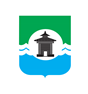 30.06.2021 года № 205РОССИЙСКАЯ  ФЕДЕРАЦИЯИРКУТСКАЯ ОБЛАСТЬДУМА БРАТСКОГО РАЙОНАРЕШЕНИЕО ходе выполнения муниципальной программы«Развитие образования Братского района» на 2019-2024 годы за 2020 годЗаслушав информацию начальника управления образования администрации муниципального образования «Братский район» Елены Владимировны Ахметовой о ходе выполнения муниципальной программы «Развитие образования Братского района на 2019-2024 годы» за 2020 год, руководствуясь  статьями  30, 46 Устава муниципального образования  «Братский район», Дума Братского районаРЕШИЛА:1. Информацию начальника управления образования администрации муниципального образования «Братский район» Елены Владимировны Ахметовой о ходе выполнения муниципальной программы «Развитие образования Братского района на 2019-2024 годы» за 2020 год принять к сведению (прилагается).2. Настоящее решение разместить на официальном сайте администрации муниципального образования «Братский район» в разделе «Дума» - www.bratsk.raion.ru.Председатель ДумыБратского района                                                                                  С. В. Коротченко Приложение к решению Думы Братского района от  30.06.2021 года № 205Информация о ходе выполнения муниципальной программы «Развитие образования Братского района на 2019-2024 годы» за 2020 год Муниципальная программа «Развитие образования Братского района на 2019-2024 годы (далее – Программа) утверждена постановлением мэра Братского района от 13.11.2014 года № 283 (с изменениями и дополнениями), Ответственным исполнителем муниципальной программы является  Администрация МО «Братский район» и Управление образования АМО «Братский район», соисполнителями:- Отдел архитектуры и градостроительства Администрации МО «Братский район», - Отдел по развитию культурной сферы и библиотечному обслуживанию Администрации  МО «Братский район»,- Отдел молодёжной политики, - ОГКУ «Центр занятости населения города Братска», - ОГБУЗ «Братская районная больница», - ОГБУСО « Комплексный центр социального обслуживания  населения г. Братска и Братского района».Целью Программы является достижение стабильной жизнедеятельности муниципальной системы образования, обеспечивающей повышение доступности качества образования для населения Братского района. Для достижения указанной цели в рамках Программы предусмотрено исполнение 7 подпрограмм:- «Дошкольное образование».- «Общее образование».- «Дополнительное образование детей в сфере образования».- «Отдых, оздоровление и занятость детей».- «Комплексная безопасность на объектах образования».- «Кадровая политика образования».- «Обеспечение реализации муниципальной программы».С целью исполнения Программы и подпрограмм, Управлением образования в 2020г. были реализованы следующие мероприятия.Финансирование по реализации муниципальной программы «Развитие образования Братского района» в 2020 году освоено на 98 %: 1 496 822,8 тыс. рублей (план) и 1 469 161,6 тыс. рублей (факт), что на 131 726,1 тыс. рублей больше прошлого года (2019г - 1 307 990,3 тыс. рублей).Общее исполнение целевых показателей по Программе в соответствии с плановыми значениями составило 95,4 %.Мероприятия программы, запланированные на 2020 год, в целом выполнены по 5 показателям из 7. По 4 показателям программы достигнута положительная динамика значений:- Доля выпускников общеобразовательных организаций, освоивших основные общеобразовательные программы среднего общего образования (11 (12) классов) и получивших аттестаты, в общей численности выпускников (11 (12) классов) общеобразовательных организаций.- Доля выпускников общеобразовательных организаций, освоивших основные общеобразовательные программы основного общего образования (9 классов) и получивших аттестаты, в общей численности выпускников (9 классов) общеобразовательных организаций.- Доля детей и молодежи в возрасте от 5 до 18 лет, вовлеченных в освоение дополнительных образовательных программ, в общей численности детей и молодежи в возрасте от 5 до 18 лет.- Обеспеченность образовательных организаций педагогическими кадрами.Целевой показатель «Охват детей в возрасте от 1,5 до 3 лет услугами дошкольного образования» выполнен на 98% (401 ребенок). Недостижение планового значения обусловлено отсутствием новых мест в действующих детских садах (подробнее данный показатель рассмотрен в п. «Дошкольное образование»). Целевой показатель «Доля выпускников общеобразовательных организаций, освоивших основные общеобразовательные программы среднего общего образования (11 (12) классов) и получивших аттестаты, в общей численности выпускников (11 (12) классов) общеобразовательных организаций» перевыполнен на 3,0 % и составляет 100% (226 учащихся):Целевой показатель «Доля выпускников общеобразовательных организаций, освоивших основные общеобразовательные программы основного общего образования (9 классов) и получивших аттестаты, в общей численности выпускников (9 классов) общеобразовательных организаций» перевыполнен на 6,6% и составил 99,6% (481 учащийся):Целевой показатель «Доля детей и молодежи в возрасте от 5 до 18 лет, вовлеченных в освоение дополнительных образовательных программ, в общей численности детей и молодежи в возрасте от 5 до 18 лет» перевыполнен на 2% и составил 62% (1565 воспитанников).Перевыполнение планового значения обусловлено тем, что в рамках реализации федерального проекта «Успех каждого ребенка» в 2020 году 2 дошкольные образовательные организации МКДОУ «Лучик», МКДОУ «Умка» и 6 общеобразовательных организаций: МКОУ «Александровская СОШ», МКОУ «Вихоревская СОШ №10», МКОУ «Турманская СОШ», МКОУ «Тарминская СОШ», МКОУ « Зябинская СОШ», МКОУ «Бурнинская НОШ» получили лицензию на право реализации программ дополнительного образования. Всего на 01.01.2021г. лицензию на право реализации программ дополнительного образования имеют 32 ОО (47% от общего количества ОО) – 12 ОУ и 20 ОО. Процесс получения лицензий другими учреждениями продолжается и в 2021 году.Анализ сети объединений и научных обществ в учреждениях дополнительного образования детейАнализ численности занимающихся в объединениях и научных обществахАнализ сети объединений и научных обществ, численности воспитанников, занимающихся в объединениях и научных обществах, показывает, что условия для дополнительного образования детей в Братском районе созданы на достаточном уровне, в дополнительное образование в 2020 году было вовлечено 28% детей (данная ситуация обусловлена тем, что на обширной территории Братского района действуют только 2 учреждения дополнительного образования, а в штатных расписаниях образовательных учреждений нет достаточного количества ставок педагогов дополнительного образования). Также установлено, что количество объединений для обеспечения всех потребностей детей является недостаточным (не в полной мере реализованы принципы избыточности и вариативности). Выявленная проблема решается Управлением образования посредством участия в региональном проекте «Современная школа», обеспечивающем организацию на базах образовательных учреждений Центров образования «Точка роста», направленных на реализацию образовательных и дополнительных общеразвивающих программ цифрового, гуманитарного, технологического и естественнонаучного профилей, а также на создание условий для обновления содержания обучения по предметным областям «Технология», «Математика и информатика», «Физическая культура и Основы безопасности жизнедеятельности», «Естественно-научные предметы»: Целевой показатель «Количество детей, охваченных различными формами отдыха, оздоровления и занятости» не достигнут (3433 ребенка – 100%), процент реализации составил 60% (2057 детей).Недостижение планового значения связано с тем, что в 2020 году в условиях неблагоприятной санитарно-эпидемиологической ситуации организация проведения летнего оздоровления в санаториях и стационарных лагерях была отменена.Целевой показатель «Уровень материально-технической обеспеченности образовательных учреждений в соответствие с требованиями законодательства и нормами безопасности жизнедеятельности» выполнен и достиг запланированных 25%.Несмотря на достижение целевого показателя, уровень материально-технической обеспеченности образовательных учреждений остается низким, поэтому актуальной задачей на 2021 год является выполнение предписаний надзорных органов по устранению нарушений требований законодательства, а также создание условий для пополнения материально-технической базы образовательных организаций посредством реализации национального проекта «Современная школа».Целевой показатель «Обеспеченность образовательных организаций педагогическими кадрами» перевыполнен на 1,3% и составил 92,3%. (подробнее данный показатель рассмотрен в п. Кадровая политика образования).Подпрограмма  «Дошкольное образование»Ключевой задачей реализации подпрограммы «Дошкольное образование» является организация предоставления общедоступного и бесплатного дошкольного образования по основным общеобразовательным программам в ДОУ, ликвидация очередности в ДОУ.В 2020 году система дошкольного образования включала 27, дошкольных образовательных организаций и 2 филиала ДОУ. Расположены в городской местности – 7 ДОУ, в сельской местности – 20.26 МКОУ (96%) имеют лицензии на право осуществления образовательной деятельности. МКОУ «Светлячок» п. Шумилово не имеет лицензии, в настоящее время идет строительство детского сада, после того как детский сад будет введен в эксплуатацию лицензия будет получена.Проектная наполняемость сети ДОУ рассчитана на 2620 мест, фактически их посещало 2181 ребенок (83%), что на 78 детей больше, чем в 2019 году (2103 ребенка- 80%). Финансирование по реализации подпрограммы «Дошкольное образование» в 2020 году освоено на 98%: 449 353,0 (план) и 438 434,3 (факт), что на 1,4% ниже показателя 2019 года.Исполнение целевых показателей по подпрограмме «Дошкольное образование» в соответствии с плановыми значениями составило 91 %.Мероприятия программы, запланированные на 2020 год, в целом выполнены по 7 показателям из 8. По 3 показателям программы достигнута положительная динамика значений:- Доля ДОУ, использующих современные развивающие, оздоровительные, информационно-коммуникационные технологии в образовательном процессе, в общем количестве ДОУ.- Доля ДОУ, участвующих в инновационных проектах различного уровня, в общем количестве ДОУ.- Удельный вес численности детей от 1,5 до 7 лет, охваченных вариативными формами дошкольного образования, в общей численности детей данного возраста, охваченных услугами дошкольного образования.Целевой показатель «Укомплектованность педагогическими кадрами ДОУ» не достигнут (100%), процент реализации составил 98% (220 работников).Проблема с укомплектованностью педагогических кадров связана с процессами старения кадров и выходом на пенсию, миграцией жителей из сельской местности (подробнее данный показатель рассмотрен в п. Кадровая политика образования).Целевой показатель «Удельный вес воспитанников ДОУ, обучающихся по программам, соответствующим требованиям стандартов дошкольного образования, в общей численности воспитанников ДОУ» выполнен на 100% (2181 воспитанник).Целевой показатель «Доля ДОУ, использующих современные развивающие, оздоровительные, информационно-коммуникационные технологии в образовательном процессе, в общем количестве ДОУ» перевыполнен на 17% и составил 37% (10 ДОУ).Анализ обеспечения ДОУ электронными ресурсамиАнализ обеспечения ДОУ электронными ресурсами показывает, что в среднем на ДОУ приходится 3 компьютера, что является недостаточным, а при условии старения техники проблемным вопросом. Анализ затрат на внедрение и использование цифровых технологий в ДОУ в 2020 году (по данным АИС общего и дополнительного образования)Финансирование на внедрение и использование цифровых технологий осуществлялось в рамках федеральных проектов «Успех каждого ребенка», «Поддержка семей, имеющих детей».Также в целях обновления материально-технической базы ДОУ (приобретение оборудования, средств обучения) было освоено 86 183,5 тыс.руб (факт) из планируемых 92 023,4 тыс.руб.Целевой показатель «Доля ДОУ, участвующих в инновационных проектах различного уровня, в общем количестве ДОУ» перевыполнен на 5% и составил 20% (9 ДОУ).ДОУ, участвующие в инновационных проектах:Целевой показатель «Отношение среднемесячной заработной платы педагогических работников ДОУ к средней заработной плате, сложившейся по Иркутской области в общем образовании (дифференцированный показатель для Братского района)» выполнен на 100%. Средняя начисленная заработная плата педагогических работников ДОУ в отчётном периоде составила 41 165,0 руб.Целевой показатель «Количество вновь созданных мест в дошкольных образовательных учреждениях Братского района» не выполнен. Процент выполнения составил 0%.Анализ создания дополнительных мест в муниципальном образованииВ связи с тем, что предыдущий показатель не выполнен, целевой показатель «Охват детей в возрасте от 1,5 до 3 лет услугами дошкольного образования» выполнен на 98% (401 ребенок) (по плану 100%). Недостижение планового значения обусловлено отсутствием новых дополнительных мест в действующих детских садах. По состоянию на 01.01.2021 года на региональном учете для зачисления в образовательную организацию, осуществляющую образовательную деятельность по программам дошкольного образования, в возрасте до 3-х лет состоят 228 детей, что на 114 детей меньше прошлого года (342 ребенка – в 2019 году). Проблема отсутствия мест в действующих детских садах решается посредством строительства новых детских садов: В п. Шумилово продолжается строительство детского сада на 40 мест (подрядчик ООО «Белый ветер» г. Иркутск). Стоимость строительства составляет 75 557 275,20 (семьдесят пять миллионов пятьсот пятьдесят семь тысяч двести семьдесят пять) рублей 20 копеек. Завершение строительства по контракту август 2021 год.В п. Зяба оформляется земельный участок под строительство детского сада на 40 мест. В с. Кузнецовка для проведения капитального ремонта здания детского сада определяется проектная контора для проведения технического обследования здания.Целевой показатель «Удельный вес численности детей от 1,5 до 7 лет, охваченных вариативными формами дошкольного образования, в общей численности детей данного возраста, охваченных услугами дошкольного образования» перевыполнен на 10% и составил 20%.По состоянию на 01.01.2021 года на региональном учете для зачисления в образовательную организацию, осуществляющую образовательную деятельность по программам дошкольного образования, в возрасте детей с 3 до 7 лет состоят 9 человек (из 1789, 1780 – зачислены в ДОУ), что свидетельствует о выполнении в Братском районе Указа Президента РФ № 599 от 07.05.2012 «О мерах реализации государственной политики в области образования и науки» на 99,5%.В рамках реализации комплексных мероприятий по созданию дополнительных мест в детских садах Братского района и региональных проектов «Поддержка семей, имеющих детей» и «Содействие занятости женщин - создание условий дошкольного образования для детей в возрасте до трех лет» в 27 ДОУ налажена работа 27 консультационных пунктов по повышению компетентности родителей в вопросах образования и воспитания детей, в том числе для раннего развития детей в возрасте до 3-х лет путем предоставления услуг психолого-педагогической, методической и консультативной помощи родителям (законным представителям). Данные мероприятия не финансировались.Подпрограмма  «Общее образование»Ключевой задачей реализации подпрограммы «Общее образование» является организация предоставления общедоступного и бесплатного начального общего, основного общего, среднего общего образования по основным образовательным программам в ОУ.В 2020 году система начального общего, основного общего, среднего общего образования включала 41 образовательную организацию (в городской местности расположены– 5 образовательных организаций, в сельской местности – 36):Финансирование по реализации подпрограммы «Общее образование» в 2020 году освоено на 98,6%: 965 004,0 (план) и 952 034,4 (факт).Анализ расходов ОО за 2020 год (по данным ФСН ОО-2)Исполнение целевых показателей по подпрограмме «Общее образование» в соответствии с плановыми значениями составило 87,6 %.Мероприятия программы, запланированные на 2020 год, в целом выполнены по 6 показателям из 8. По 4 показателям подпрограммы достигнута положительная динамика значений:- Обеспеченность ОУ квалифицированными педагогическими кадрами.- Доля учащихся ОУ, обучающихся по новым федеральным государственным образовательным стандартам.- Доля ОУ, обеспеченных классами со стационарной компьютерной техникой для учащихся 2-11(12)-х классов.- Доля обучающихся в организациях общего образования, охваченных мероприятиями профессиональной ориентации, от общей их численности.Целевой показатель «Обеспеченность ОУ квалифицированными педагогическими кадрами» перевыполнен на 1% и составил 98%.Анализ обеспеченности ОУ педагогическими кадрамиАнализ обеспеченности ОУ педагогическими кадрами показывает, что в среднем на 1 учителя (всего 565 чел.) приходится 10 учащихся (5519 чел.), поэтому 29 школ имеют статус «малокомплектных». Подробнее данный показатель рассмотрен в п. Кадровая политика образования.Целевой показатель «Доля учащихся ОУ, обучающихся по новым федеральным государственным образовательным стандартам» перевыполнен на 7% и составил 97% (на обучение по новым федеральным государственным образовательным стандартам перешли все классы школ, кроме 11-х классов ОО, не являющихся пилотными площадками опережающего введения ФГОС СОО). В 2021-2022 году все общеобразовательные организации перейдут на плановую реализацию ФГОС ОО на всех уровнях образования.Целевой показатель «Уровень освоения обучающимися общеобразовательных программ (успеваемость)» не выполнен (96,9%), значение 98,6% не достигнуто, отклонение составило 1,7%.Причины низких результатов успеваемости учащихся: необоснованные пропуски уроков обучающимися, несвоевременное выявление учителем проблем у учащегося и их устранение, низкая учебно-познавательная мотивация учащихся, дистанционный режим обучения в 4 четверти 2019-2020 года.Целевой показатель «Доля победителей и призеров регионального этапа Всероссийской олимпиады школьников от общего количества участников» не выполнен, но работа была проведена: для участия в региональном этапе Всероссийской олимпиады школьников в 2020 году из числа победителей и призеров муниципального этапа олимпиады (49 победителей и 285 призеров) было направлено 7 обучающихся 9-11 классов из 4-х общеобразовательных учреждений.Однако в связи с недостаточным уровнем предметной, психологической подготовки участников олимпиады, учащимся не удалось выполнить задания олимпиады.В целях решения данной проблемы изменен формат проведения муниципального этапа олимпиады, подходы к отбору и подготовке участников регионального этапа олимпиады.Целевой показатель «Доля ОУ, обеспеченных классами со стационарной компьютерной техникой для учащихся 2-11(12)-х классов» перевыполнен на 8,4% и составил 85% (по плану – 76,6%). Анализ количества персональных компьютеров информационного оборудованияФинансирование по данному показателю составило 68853.6 тыс. рублей закупка компьютерной техники проходила в рамках следующих мероприятий Программы:Целевой показатель «Доля обучающихся в организациях общего образования, охваченных мероприятиями профессиональной ориентации, от общей их численности» перевыполнено на 0,9% и составило 25,9%. Мероприятиями профессиональной ориентации охвачены все учащиеся 8-11 классов. В рамках федерального проекта «Молодые профессионалы» созданы виртуальный методический кабинет для педагогов-психологов, социальных педагогов ОУ и виртуальный профориентационный кабинет на сайте Управления образования (вкладка Центр развития образования → кабинет профориентации).Целевой показатель «Доля ОУ, обеспечивающих информирование законных представителей детей о результатах обучения детей с использованием информационных образовательных систем» выполнен на 100%.На 2020 год все общеобразовательные организации зарегистрированы на цифровой образовательной платформе «Дневник.ру», которая предоставляет возможность фиксировать учебные достижения обучающихся в электронном журнале и дневнике, делает процесс составления отчетов автоматизированным, способствует общению с родителями и обучающимися через Интернет.Внедрена и используется программа комплексной автоматизации учебного процесса АИС «Контингент», состоящая из нескольких автоматизированных информационных систем, одна из которых, АИС «Зачисление в ОО», предназначена для автоматизации процесса комплектования образовательной организации, начиная с регистрации заявления до зачисления ребенка в ОО, построения аналитических и статистических отчетов, ведения контингента ОО, ведение данных об ОО. Автоматизация процесса зачисления в ОО производится в соответствии с действующими на территории Российской Федерации административными процедурами и регламентами. АИС «Контингент» - региональный сегмент федеральной межведомственной системы, предназначенной для учета несовершеннолетних граждан Российской Федерации.Все образовательные организации имеют официальные сайты в сети Интернет, отвечающие требованиям к структуре официального сайта ОО в информационно телекоммуникационной сети «Интернет» и формату предоставления на нем информации согласно приказу Федеральной службы по надзору в сфере образования и науки от 14 августа 2020г. № 831.Однако, в тех школах, где интернет работает через спутник особо острой остается проблема качества услуги доступа в Интернет - нестабильность подключения и низкая скорость Интернет-соединения, которые не позволяют использовать в полной мере ресурсы и возможности глобальной сети в организации образовательного процесса.В связи с этим необходимо изыскать технические возможности для увеличения скорости доступа к сети Интернет.Целевой показатель «Отношение среднемесячной заработной платы педагогических работников ОУ к средней заработной плате, сложившейся в Иркутской области (дифференцированный показатель для Братского района) выполнен на 100%. Средняя начисленная заработная плата педагогических работников ОУ в отчётном периоде составила 47 334 рублей.Подпрограмма  «Дополнительное образование детей в сфере образования»Ключевыми задачами реализации подпрограммы «Дополнительное образование детей в сфере образования» являются:- улучшение условий для обеспечения детей услугами доступного и качественного дополнительного образования;- обеспечение функционирования системы персонифицированного финансирования, обеспечивающей свободу выбора образовательных программ, равенство доступа к дополнительному образованию за счет средств бюджетов бюджетной системы, легкость и оперативность смены осваиваемых образовательных программ.Финансирование по реализации подпрограммы «Дополнительное образование детей в сфере образования» в 2020 году освоено на 95,5%: 41 449,8 (план) и 39 585,0 (факт).Исполнение целевых показателей по подпрограмме «Дополнительное образование детей в сфере образования» в соответствии с плановыми значениями составило 105 %.Мероприятия программы, запланированные на 2020 год, в целом выполнены по 3 показателям из 5. По 2 показателям подпрограммы достигнута положительная динамика значений:- Доля населения, удовлетворенная качеством дополнительного образования по итогам опросов общественного мнения, от общего числа опрошенных.- Доля учащихся в учреждениях дополнительного образования, принявших участие в муниципальных, региональных, всероссийских и международных мероприятиях, от общего количества обучающихся в учреждениях дополнительного  образования.Целевой показатель «Доля детей и молодежи в возрасте 5 - 18 лет, охваченных образовательными программами дополнительного образования в общей численности детей и молодежи в возрасте 5-18 лет» не выполнен на 13% и составил 62% (1565 воспитанников).Всего на 01.01.2021г. лицензию на право реализации программ дополнительного образования имеют 32 ОО (47% от общего количества ОО) – 12 ОУ и 20 ОО, однако не все образовательные организации в штатном расписании имеют ставки педагогов дополнительного образования. В связи с данным положением в 2021 году необходимо в штатное расписание ОО ввести ставки педагогов дополнительного образования и продолжить процесс получения лицензий другими учреждениями.Анализ численности занимающихся в объединениях и научных бществахЦелевой показатель «Доля населения, удовлетворенная качеством дополнительного образования по итогам опросов общественного мнения, от общего числа опрошенных» перевыполнен на 3% и составил 90%.Целевой показатель «Отношение средней заработной платы педагогических работников учреждений дополнительного образования детей к средней заработной плате учителей в Иркутской области (дифференцированный показатель для Братского района)» выполнен и достиг планового значения в 85%. Средняя начисленная заработная плата педагогических работников учреждений дополнительного образования детей в отчётном периоде составила 46 590,0 рублей.Целевой показатель «Доля учащихся в учреждениях дополнительного образования, принявших участие в муниципальных, региональных, всероссийских и международных мероприятиях, от общего количества обучающихся в учреждениях дополнительного  образования» перевыполнен на 29% и составил 59%.Целевой показатель «Охват детей в возрасте от 5 до 18 лет, имеющих право на получение дополнительного образования в рамках системы персонифицированного финансирования в общей численности детей в возрасте от 5 до 18 лет» не выполнен на 14%  и составил 11%.Целевой показатель не выполнен в связи с тем, что в Братском районе МБУ ДО «Дом Детского Творчества» - единственное учреждение дополнительного образования, реализующее дополнительные общеразвивающие программы, отвечающие требованиям ПФДОД, с возможным максимальным охватом 2400 (34,6%) детей при условии, если все программы переведены на ПФДОД, что недопустимо, потому что 50% (1200 воспитанников) программ должны реализоваться по муниципальному заданию бесплатно.Для решения выявленной проблемы и поэтапного внедрения персонифицированного учета и персонифицированного финансирования на территории муниципального образования «Братский район» и недопущения увеличения дополнительной финансовой нагрузки на бюджет МО «Братский район» необходимо выполнение следующих мероприятий:- снизить охват детей дополнительным образованием и сертификатами ПФДОД до 16% в муниципальном задании в связи с тем, что численность детей, проживающих на территории Братского района, меньше численности зарегистрированных (по данным Иркутскстата на 01.01.2020 г. в Братском районе зарегистрировано 9117 детей, по данным глав Муниципальных поселений численность детей, проживающих на подведомственной территории, составляет 7787 человек).- включить коррекционные школы (г. Вихоревка, п. Илир), ЧОУ школа-интернат ОАО «РЖД», МКУ «ДШИ», учреждения культуры (МКУК «Акцент», Братский центр культуры), поселковые клубы и библиотеки, социально-реабилитационный центр «Радуга» и пр. для реализации в программу ПФ ДОД (данные учреждения не участвуют в ПФ ДОД по причинам отсутствия лицензирования для реализации программ дополнительного образования, ставок педагогов дополнительного образования в штатном расписании организаций).Подпрограмма  «Отдых, оздоровление и занятость детей»Ключевой задачей реализации подпрограммы «Отдых, оздоровление и занятость детей» является создание условий для обеспечения доступности и повышения качества организации отдыха, оздоровления и занятости детей (обучающихся).Финансирование по реализации подпрограммы «Отдых, оздоровление и занятость детей» в 2020 году освоено на 96,5%: 21 234,0 тыс. рублей (план) и 20 506,2 тыс. рублей (факт).Исполнение целевых показателей по подпрограмме «Отдых, оздоровление и занятость детей» в соответствии с плановыми значениями составило 50 %.Мероприятия программы, запланированные на 2020 год, выполнены по 2 показателям из 4. Целевые показатели «Количество детей, оздоровленных в детских оздоровительных учреждениях Братского района» и «Количество детей, охваченных отдыхом, оздоровлением и занятостью в лагерях с дневным пребыванием, в областных и профильных сменах» не выполнены. Невыполнение плановых значений связано с тем, что в 2020 году в условиях неблагоприятной санитарно-эпидемиологической ситуации, на основании постановления № 404 от 25.06.2020г. «Об организации отдыха, оздоровления и занятости детей и подростков на территории муниципального образования «Братский район» организация проведения смен в лагерях дневного пребывания на базе образовательных организаций была отменена.Целевой показатель «Количество детей, охваченных различными формами занятости в свободное от учебы время» выполнен на 100%, 557 детей охвачены различными формами занятости в свободное от учебы время.Целевой показатель «Количество детей, охваченных малозатратными формами организации» выполнен на 100%, 1500 детей охвачены малозатратными формами организации досуговой деятельности в свободное от учебы время (конкурсные мероприятия, досуговая деятельность, волонтерская деятельность и т.д.).Подпрограмма «Комплексная безопасность на объектах образования»Ключевой задачей реализации подпрограммы «Комплексная безопасность на объектах образования» является создание безопасных условий для организации образовательного процесса, а также повышение уровня пожарной антитеррористической и экологической безопасности зданий и оборудования.Финансирование по реализации подпрограммы «Комплексная безопасность на объектах образования» в 2020 году освоено на 93,8%: 7 840.0 (план) и 7 355.8 (факт). Исполнение целевых показателей по подпрограмме «Комплексная безопасность на объектах образования» в соответствии с плановыми значениями составило 100 %.Мероприятия программы, запланированные на 2020 год, выполнены по 7 показателям из 7. Целевой показатель «Уровень обеспеченности зданий ОУ системами автоматической пожарной сигнализации» выполнен на 100%, так как все ОУ имеют системы тревожной сигнализации, но не все организации имеют все виды сигнализации:Анализ обеспеченности зданий ОУ системами тревожной сигнализацииАнализ обеспеченности зданий ОУ системами тревожной сигнализации показывает, что системы оповещения и управления эвакуации людей при пожаре и автоматическая пожарная сигнализация в ОУ имеют различные сроки использования, некоторые установлены в 2004г.-2006г. и требуют замены.Целевой показатель «Уровень обеспеченности зданий ОУ противопожарной обработкой чердачных перекрытий и сгораемой отделки путей» выполнен на 100%.Целевой показатель «Уровень укомплектованности зданий образовательных учреждений первичными средствами пожаротушения» выполнен на 100%, все образовательные организации имеют первичные средства пожаротушения (803 огнетушителя).Целевой показатель «Уровень обеспеченности зданий ОУ противопожарным водоснабжением (пожарным резервуаром)» выполнен на 100%. Пожарные краны и рукава имеют 7 ОУ, пожарные резервуары – 62 ОУ.Целевой показатель «Уровень выполнения требований эксплуатации электроустановок и электросетей» выполнен на 100%.Целевой показатель «Уровень материально-технической обеспеченности образовательных учреждений в соответствие с требованиями законодательства и нормами безопасности жизнедеятельности» выполнен и достиг планового значения 25%Целевой показатель «Доля работников и воспитанников общеобразовательных, дошкольных учреждений и учреждений дополнительного образования, обученных по программам «Пожарно-технический минимум», «Электробезопасность», «Охрана труда», в общей численности выполнен на 100%, освоено 18,3 тыс. рублей.Подпрограмма  «Кадровая политика образования»Ключевой задачей реализации подпрограммы «Кадровая политика образования» является исполнение муниципальных функций в сфере образования в Братском районе.Финансирование по реализации подпрограммы «Кадровая политика образования» в 2020 году освоено на 84%: 760,0 (план) и 637,0 (факт).Исполнение целевых показателей по подпрограмме «Кадровая политика образования» в соответствии с плановыми значениями составило 97% без учета показателя «Охват педагогических работников, работающих в образовательных организациях курсами профессиональной подготовки/переподготовки», который перевыполнен на 92%.Мероприятия программы, запланированные на 2020 год, в целом выполнены по 5 показателям из 6. По 3 показателям подпрограммы достигнута положительная динамика значений:- Обеспеченность образовательных организаций педагогическими кадрами.- Охват педагогических работников, работающих в образовательных организациях курсами профессиональной подготовки/переподготовки.- Доля педагогов, участвующих в профессиональных педагогических конкурсах (от общей численности педагогов ОО).По статистическим отчётам и показателям ОО-1, представленным в Министерство образования Иркутской области в 2020 году в АИС «Мониторинг общего и дополнительного образования» укомплектованность педагогическими кадрами в образовательных организациях составила 92,3 % (1253 человека), в дошкольных образовательных организациях - 98 % (202 человека), средняя нагрузка на одного педагога не превышала 1,5 ставок.Целевой показатель «Количество привлеченных граждан для обучения по целевым направлениям по педагогическим специальностям в СПО, ВО (с учетом потребностей в педагогических кадрах)» не выполнен и составляет 3 человека – 75% (по плану 4 – 100%). Для достижения результатов по данному показателю в 2020 году была проведена работа по организации целевого обучения выпускников 9, 11 классов по образовательным программам среднего профессионального и высшего образования.Основанием для оплаты целевого обучения в утвержденном объеме финансирования является наличие следующих условий:1) целевое направление учащихся на обучение в образовательные организации педагогического профиля;2) непрерывное обучение учащихся;3) заключение договора о целевом обучении по образовательным программам высшего или среднего профессионального образования по педагогическому профилю; 4) фактическая необходимость образовательных организаций Братского района в педагогических кадрах данного уровня образования и квалификации.По целевому обучению в 2020 году поступило 3 выпускника:1.	ФГБОУ ИО «Братский государственный университет», очная форма обучения, Гуманитарно-педагогический факультет, специальность «Педагогика и психология девиантного поведения» - 1 человек;2.	Государственное бюджетное профессиональное образовательное учреждение Иркутской области «Братский педагогический колледж», очная форма обучения по специальности «Преподавание в начальных классах» - 2. Студентам  предоставляется выплата стипендии от 1500 до 5000 рублей.Проблемой является тот факт, что молодые специалисты не хотят работать в отдаленной сельской местности.Целевой показатель «Доля привлеченных граждан, мотивированных на педагогическую деятельность из числа неработающего населения» выполнен, значение показателя достигнуто – 0,6%.В 2020 году Управление образование АМО «Братский район» вступило в федеральную программу «Земский учитель», направленную на обеспечение педагогическими кадрами общеобразовательных организаций, находящихся в сельских населённых пунктах, рабочих посёлках, посёлках городского типа, городах с населением до 50 тысяч человек.Главная цель программы «Земский учитель» – обеспечить всем школьникам равный доступ к качественному образованию независимо от места проживания. Основными требованиями к претендентам для участия в конкурсе являются: возраст до 55 лет, наличие соответствующего образования, готовность претендента работать на назначенном месте в течение 5 лет непрерывно. В рамках данной программы с 1 сентября 2020 год в 5 общеобразовательных организациях Братского района начали работать 8 педагогов: МКОУ «Вихоревская СОШ №10» - 2 учителя начальных классов;МКОУ «Покоснинская СОШ» - учитель начальных классов, учитель русского языка и литературы;МКОУ «Илирская СОШ №2», учитель английского языка, учитель русского языка и литературы;МКОУ «Кежемская СОШ» - учитель физической культуры;МКОУ «Приреченская ООШ» - учитель истории и обществознания.Участникам проекта выплачена единовременная компенсационная выплата в размере 1 млн. рублей, а также представлено жильё с компенсацией арендной платы (в случае прекращения трудового договора до истечения его срока действия учитель возвращает единовременную компенсационную выплату в бюджет Иркутской области в полном объеме).Целевой показатель «Охват педагогических работников, работающих в образовательных организациях курсами профессиональной подготовки/переподготовки» перевыполнен на 92%, значение составило 98%. В рамках реализации регионального проекта «Учитель будущего» 98% (1426 из 1455) педагогических работников и руководителей образовательных организаций Братского района прошли курсы повышения квалификации по программам ДПО от 72 часов и выше по актуальным проблемам образования:- реализация ФГОС ОО - 602 чел.- коррекционная педагогика (обучение педагогов, работающих с детьми с ОВЗ) – 217 чел.- по профилю преподавания - 92 чел.По программам профессиональной переподготовки (социальных педагогов, педагогов-психологов, логопедов) прошли обучение и успешно защитили диплом в марте 2020г. - 9 человек.Также в соответствии с заказом ОО, ЦРО было организовано групповое очное обучение по следующим программам ДПО:Финансирование по мероприятию «Профессиональная подготовка, переподготовка и повышение квалификации» педагогических работников»:- ДОУ было освоено на 95%: 215.0 (план) и 205.6 (факт)- ОО – на 99%: 240.0 (план) и 237.6 (факт).- ДО – на 100%: 1.9 (план) и 1.9 (факт)-  специалистов и методистов ЦРО на 40%: 25.0 (план) и 10.1 (факт).Всего на переподготовку и повышение квалификации было израсходовано 455.2 тыс.руб. на высокозатратные программы ДПО: «Управление закупками в рамках 44-ФЗ и 223-ФЗ», охраны труда, пожарно-технический минимум, профессиональная переподготовка (в среднем 57 чел по 8000 руб.).Целевой показатель «Доля педагогов, участвующих в профессиональных педагогических конкурсах (от общей численности педагогов ОО)» перевыполнен на 2% и составил 28%. Анализ участия педагогов в профессиональных педагогических конкурсахУчастие в конкурсном движении – это ресурс профессионального развития педагога, его роста. Педагоги образовательных учреждений Братского района ежегодно принимают участие в конкурсных мероприятиях муниципального, регионального, а также федерального уровней.В целях повышения качества образования, выявления и распространения лучших практик управления дошкольным образованием и систематизации опыта работы лучших организаций дошкольного образования МКДОУ «Елочка» с. Покосное и МКДОУ «Сказка» г. Вихоревка приняли участие во Всероссийском открытом смотре-конкурсе «Образцовый детский сад» и стали лауреатами-победителями с занесением в реестр лучших практик и 1000 образцовых детских садов России. По распоряжению министерства образования Иркутской области «О проведении отборочного этапа 3 Регионального отраслевого Чемпионата  профессионального мастерства в сфере образования  Иркутской области по стандартам «Ворлдскиллс Россия» по компетенции «Дошкольное воспитание № 545-мр от 11.09.2019 в Братском педагогическом колледже прошел межмуниципальный этап III Регионального отраслевого Чемпионата  профессионального мастерства Иркутской области по стандартам «Ворлдскиллс Россия»  по компетенции «Дошкольное воспитание». Братский район представили молодые воспитатели из МКДОУ «Сказка» г. Вихоревка Смирнова Г.А. и Долгих Ю.Л., которые достойно показали свои профессиональные способности, умение современно и креативно позиционировать себя, моделировать развивающее и образовательное пространство. По итогам конкурса участница от МО «Братский район» Смирнова Г.А. заняла четвертое место.20-21 января Всероссийский «Рыбаков Фонд» и «Университет детства»  организовали и провели региональную школу для педагогов дошкольных образовательных организаций г. Братска и Братского района «Современным детям – компетентный педагог», которая прошла на базе МБДОУ № 40 г. Братска. От Братского района 11 педагогов из 6 ДОУ (МКДОУ: «Колосок» с.Кобляково, «Елочка» с.Покосное, «Ручеек» п.Прибрежный, «Одуванчик» п.Турма, «Сказка» г.Вихоревка, «Умка» г.Вихоревка) познакомились с технологиями поддержки разнообразия детства по авторским разработкам спикеров Летней школы – 2019 «Университета детства», с практикой использования активных методов работы  над проектом.В активном практическом формате участники региональной школы познакомились с проблемно-педагогическими ситуациями, как методом планирования развития социальных навыков у старших дошкольников, поучаствовали в мастер-классах, освоили новую технологию проектирования образовательной деятельности с детьми. Подгруппа педагогов, большинство из которой составили дошкольные работники Братского района, заняла первое место в разработке проекта «Я спросил у деда…», посвященному 75-летию Победы в Великой Отечественной войне.В целях повышения престижа профессии педагога, создания в педагогических коллективах обстановки творческого сотрудничества и соперничества, выявления талантливых, творчески работающих педагогов, обобщения и популяризации их опыта в рамках II Муниципального образовательного форума Братского района прошли конкурсы педагогического мастерства: «Воспитатель года», «Учитель года», «Сердце отдаю детям».Победителем конкурса «Воспитатель года» стала Иванова Е.Н., воспитатель МКДОУ «Березка» г. Вихоревка. Победителем конкурса «Учитель года» стала учитель начальных классов МКОУ «Вихоревская СОШ №10» Садовникова Н.В. Победителем конкурса «Сердце отдаю детям» - Курочкина С.В., педагог дополнительного образования МКУ ДО «ДДТ». Победители будут представлять муниципалитет в региональных конкурсах. В юбилейном X смотре-конкурсе профессионального мастерства «Учитель основ безопасности жизнедеятельности 2019» муниципальное образование «Братский район» достойно представил учитель ОБЖ МКОУ «Александровская СОШ» Терен Д.Ю. и вошел в десятку самых лучших учителей ОБЖ региона. Педагог-психолог МКДОУ «Елочка» с. Покосное Шкарупа В.Н., педагог-психолог МКУ ДО «ДДТ» Горькуша Т.В. приняли участие и стали участниками очного тура Регионального этапа Всероссийского конкурса В конкурсе методических разработок «История возникновения театра» приняли участие 55 педагогов из 23 ДОУ района, представив статьи, презентации, викторины и другие разработки по теме конкурса.В Региональном смотре-конкурсе музеев ОО Иркутской области «Мой музей», посвященном 75-летию Победы в Великой Отечественной войне, принял участие школьный музей МКОУ «Александровская СОШ» (руководитель Коровятская В.Б.). Тематическая презентация была оценена жюри достаточно высоко и заняла 3 место в конкурсе.Специалисты МКУ «ЦРО Братского района» в 2020 учебном году также приняли участие в конкурсном движении. Практика по методическому сопровождению молодых специалистов, разработанная авторским коллективом в лице ведущего методиста МКУ «ЦРО Братского района» Суминхо Ю.А. и методиста Большешаповой С.С., вошла в Региональный реестр лучших педагогических и управленческих практик в направлении «Учитель будущего» (Распоряжение Министерства образования Иркутской области от 21.05.2020г № 393-мр).Целевой показатель «Процент молодых специалистов в возрасте до 35 лет, впервые приступивших к работе по специальности (от общей численности педагогов ОО)» выполнено - 5,2%.С 1 сентября 2020 года в образовательные учреждения Братского района привлечены 7 молодых специалистов, которым предоставлена  единовременная выплата при приеме на работу.Основанием для  назначения единовременной выплаты является:- окончание образовательного учреждения высшего или среднего  профессионального образования (по педагогическому направлению);- поступление на работу в образовательную организацию Братского района молодого специалиста в возрасте до 35 лет по полученной специальности на основании трудового договора (контракта), заключенному на срок не менее пяти лет;- заключение дополнительного соглашения к трудовому договору (контракту) о порядке и условиях возврата молодым специалистом подъемных.2) В целях выполнения требований статьи 11 Федерального закона «Об образовании в Российской Федерации» от 29 декабря 2012 года № 273-ФЗ  «требования условиям реализации основных образовательных программ, в том числе кадровым» и ФГОС ОО Управление образования и подведомственные образовательные организации ежемесячно формируют заявки на имеющиеся вакансий, размещают объявления в СМИ, предложения через ОГКУ «Центр занятости населения города Братска». Несмотря на системно проводимую работу по данному направлению, основной проблемой в 2020 году являлось то, что педагоги, в том числе и молодые специалисты, отказываются от предложений по причине отдалённости населённых пунктов Братского района от центральной части и отсутствия благоустроенного жилья.Таким образом, несмотря на достижение целевых показателей  подпрограммы «Кадровая политика образования», решение кадровых проблемы в 2021 году является актуальным и приоритетным.Подпрограмма «Обеспечение реализации муниципальной программы»Ключевой задачей реализации подпрограммы «Обеспечение реализации муниципальной программы» является исполнение муниципальных функций в сфере образования в Братском районе.Финансирование по реализации подпрограммы «Обеспечение реализации муниципальной программы» в 2020 году освоено на 95%: 11 182,0 (план) и 10 608,9 (факт).Исполнение целевого показателя «Эффективность реализации муниципальной программы» составил 0,94 балла, что больше планового значения на 0,14 балла:Среднее значение эффективности составило 1,2, что позволяет сделать вывод о высокой эффективности реализации Программы.Несмотря на высокую эффективность реализации Программы не реализованными или частично реализованными явились следующие мероприятия (направления):- Обновление материально-технического оборудования и средств обучения ОУ в условиях ФГОС.- Реализация мероприятий по строительству, реконструкции образовательных организаций.- Организация бесплатного горячего питания обучающихся, получающих начальное общее образование в муниципальных образовательных организациях в Иркутской области.- Обеспечение безопасных условий для организации образовательного процесса, а также повышение уровня пожарной,  антитеррористической и экологической безопасности зданий и оборудования, обеспечение безопасности учащихся, воспитанников и работников образовательных учреждений во время их трудовой и учебной деятельности путем повышения безопасности их жизнедеятельности на основе использования современных достижений науки и техники в этой области.- Кадровое обеспечение.В связи с данным положением, в 2021 году вышеуказанные мероприятия будут являться приоритетными.№ п/пНаименование основных мероприятийИсточники финансированияОбъём финансирования,тыс. рублейОбъём финансирования,тыс. рублейОтклонениеОтклонение№ п/пНаименование основных мероприятийИсточники финансированияПлан на годФакт+/-%1ИТОГО по Программе:ИТОГО по Программе:1 496 822.81 469 161.6-27 661.2-1.82ИТОГО Областной б-тИТОГО Областной б-т1 144 307.81 137 604.3-6 703.5-0.63ИТОГО Федеральный б-тИТОГО Федеральный б-т37 568.834 238.4-3 330.40.04ИТОГО Местный б-тИТОГО Местный б-т306 799.0293 922.8-12 876.2-4.25ИТОГО Другие источникиИТОГО Другие источники8 147.23 396.1-4 751.1-58.32019/2020учебный годсведения о выпускниках 11 классов общеобразовательных организацийсведения о выпускниках 11 классов общеобразовательных организаций1) Количество выпускников 11 классов всего226 2) Количество выпускников 11 классов, освоивших основные общеобразовательные программы среднего общего образования (11 (12) классов) и получивших аттестаты, в общей численности выпускников (11 (12) классов) 226из них:количество выпускников, которые продолжили получение образования в организациях высшего образования73количество выпускников, которые продолжили получение образования в организациях среднего профессионального образования региона по программам подготовки специалистов среднего звена (в том числе, подготовки квалифицированных рабочих или служащих)107количество выпускников, которые обратились в Центры занятости населения для трудоустройства0количество выпускников, которые остались незанятыми всего:5а) из них, состоящих на различных видах профилактического учета02019/2020учебный годсведения о выпускниках 9 классов общеобразовательных организацийсведения о выпускниках 9 классов общеобразовательных организаций1) Количество выпускников 9 классов всего4862) Количество выпускников 9 классов, освоивших основные общеобразовательные программы основного общего образования (9 классов) и получивших аттестаты, в общей численности выпускников (9 классов) 484из них:количество выпускников, которые продолжили получение образования в 10 классах219количество выпускников, которые продолжили получение образования в организациях среднего профессионального образования региона по программам подготовки специалистов среднего звена (в том числе, подготовки квалифицированных рабочих или служащих)220количество выпускников с ограниченными возможностями здоровья, которые поступили в организации среднего профессионального образования региона для профессионального обучения по программам подготовки рабочих или служащих3количество выпускников, которые обратились в Центры занятости населения для трудоустройства 0количество выпускников, которые остались незанятыми всего:8а) из них, состоящих на различных видах профилактического учета4Вид ОУЧисло объединенийЧисло объединенийЧисло объединенийОбъединенияОбъединенияОбъединенияОбъединенияОбъединенияОбъединенияЧисло объединений, организованных на базе ОУКол-во научных обществВид ОУВсегоГородские поселенияСельская местностьТехнического творчестваэколого-биологическиетуристско-краеведческиеспортивныехудожественного творчествадругиеЧисло объединений, организованных на базе ОУКол-во научных обществВсего 1423710514227185131051ДДТ1413610514227085131051ДЮСШ 11000010000Вид ОУЧисленность занимающихсяЧисленность занимающихсяЧисленность занимающихся В объединениях В объединениях В объединениях В объединениях В объединениях В объединенияхЧисло объединений, организованных на базе ОУКол-во научных обществВид ОУВсегоГородские поселенияСельская местностьТехнического творчестваэколого-биологическиетуристско-краеведческиеспортивныехудожественного творчествадругиеЧисло объединений, организованных на базе ОУКол-во научных обществВсего 156536312021422478809181701202432019 год2020 год2021 годЦентры цифрового и гуманитарного профилей «Точка роста»:«Калтукская СОШ»«Илирская СОШ № 1»Центры цифрового и гуманитарного профилей «Точка роста»:1) Зябинская СОШ»2) Вихоревская СОШ № 103) Покоснинская СОШЦентры образования  технологического и естественнонаучного профилей «Точка роста»:Приреченская ООШ Ключи-Булакская СОШВихоревская СОШ № 1Вихоревская СОШ № 2Добчурская СОШ Боровская СОШ Тарминская СОШ Тэминская СОШ Большеокинская СОШТурманская СОШДубынинская ООШПоставка оборудования финансируется из федерального бюджета Поставка оборудования финансируется из федерального бюджета Поставка оборудования финансируется из федерального бюджета Финансирование из местного бюджета на сумму 1100 тыс.руб (на проведение ремонтных работ в кабинетах)Финансирование из местного бюджета на сумму 1800 тыс.руб (на проведение ремонтных работ в кабинетах)Финансирование из местного бюджета на сумму 3615,0 тыс руб (на проведение ремонтных работ в кабинетах)Распределение воспитанников по возрастамЧисло группЧисленность воспитанниковЧисленность воспитанниковЧисленность воспитанниковРаспределение воспитанников по возрастамЧисло группВсегоиз них:из них:Распределение воспитанников по возрастамЧисло группВсегос ОВЗдети-инвалидыДети в возрасте до 3-х лет2640100Дети в возрасте 3 года и старше781780412ИТОГО1042181412№ п/пНаименование основных мероприятийИсточники финансированияОбъём финансирования, тыс. рублейОбъём финансирования, тыс. рублейОтклонениеОтклонение№ п/пНаименование основных мероприятийИсточники финансированияПлан на годФакт+/-%Всего:449 353.0438 434.3-10 918.7-2.4Областной б-т358 131.0353 567.9-4 563.1-1.3Федеральный б-т0.00.00.00.0Местный б-т90 188.584 851.4-5 337.1-5.9Другие источники1 033.515.0-1 018.5-98.5Наименование показателейВсего работниковв том числе имеют общий стаж работы, лет:в том числе имеют общий стаж работы, лет:в том числе имеют общий стаж работы, лет:в том числе имеют общий стаж работы, лет:в том числе имеют общий стаж работы, лет:в том числе имеют общий стаж работы, лет:имеют педагогический стажНаименование показателейВсего работниковдо 3 от 3 до 5от 5 до 10от 10 до 15от 15 до 2020 и болееимеют педагогический стажЧисленность педагогических работников, всего220186373820101220Наименование показателейВсегоЧисло персональных компьютеров - всего104- из них доступных для использования детьми21- число компьютеров, имеющих доступ к сети Интернет93дошкольная образовательная организация имеет адрес электронной почты27собственный сайт сети Интернет27в том числе предоставляет на своем сайте нормативно закрепленный перечень сведений о своей деятельности27Наименование показателяВсего, тыс. рубЗатраты на внедрение и использование цифровых технологий - всего 1 108.1из них:затраты на продукты и услуги в области информационной безопасности1.3Внутренние затраты на внедрение и использование цифровых технологий (средства бюджетов всех уровней)1 108.1из них: на приобретение оборудования, связанных с цифровыми технологиями, а также техническое обслуживание, модернизацию, текущий и капитальный ремонт, выполненные собственными силами ДОУ569.6из них на приобретение: вычислительной техники и оргтехники329.7 коммуникационного оборудования 2.5на приобретение программного обеспечения, адаптацию и доработку программного обеспечения, выполненные собственными силами18.3в том числе российского программного обеспечения17.0на оплату услуг электросвязи478.4в том числе на оплату доступа к Интернету279.2на приобретение цифрового контента (книги, музыкальные произведения, изображения, видео в электронном и т.п.)0.0Внешние затраты на внедрение и использование цифровых технологий0.0№ОУТема работы Региональный уровеньРегиональный уровеньРегиональный уровень1МКДОУ д/с «Ёлочка» с. Покосное  «Формирование экологической культуры у детей дошкольного возраста на экологической тропе»Муниципальный уровеньМуниципальный уровеньМуниципальный уровень2МКДОУ д/с «Сказка» г. Вихоревка Психолого-педагогическое сопровождение и поддержка одарѐнных и талантливых детей. 3МКДОУ д/с «Ёлочка» с. Покосное «Экспериментирование как инновационный вид деятельности на экологической тропе в ДОУ»4МКДОУ «Берёзка» г. Вихоревка «Робототехника и другие технологии конструирования в детском саду»5.МКОУ «Лучик» г. Вихоревка«Становление начальной коммуникативной компетентности детей дошкольного возраста через эффективные технологии»6МКОУ «Умка» г. Вихоревка«Поликультурное воспитание как важный фактор формирования личности ребенка дошкольного возраста»7МКОУ «Одуванчик» п. Турма«Использование технологии ТРИЗ в образовательном процессе ДОУ»8МКДОУ «Светлячок» с. Калтук«Гендерное воспитание детей дошкольного возраста в условиях сельского детского сада»9МКДОУ «Тополек»с. Александровка«Обеспечение преемственности в работе ДОУ и школы на смежных этапах развития ребенка»№ п.п.Механизмы сокращения очередностиколичество созданных местколичество созданных местколичество созданных мест№ п.п.Механизмы сокращения очередностифакт за 2019гПлан на 2020 годИтого за 2020 год123451Создание дополнительных мест в семейных дошкольных группах и группах присмотра и ухода, функционирующих в качестве структурных подразделений ДОО  0.00.002Создание дополнительных мест за счет реконструкции зданий и помещений (возврат) ранее переданных зданий детских садов.0.00.003Создание дополнительных мест за счет реконструкции зданий, капитального и текущего ремонта помещений действующих образовательных организаций.0.00.004Создание дополнительных мест за счет приобретения зданий, пригодных для оказания образовательных услуг  детям дошкольного возраста, в соответствии с действующим законодательством 320.00.004Для детей в возрастеот 2 месяцев до 3 лет80004от 3 до 7 лет240005Создание дополнительных мест за счет строительства новых зданий детских садов0.040.0405Для детей в возрастеот 2 месяцев до 3 лет020205от 3 до 7 лет020206Создание дополнительных мест за счет открытия групп кратковременного пребывания0.00.007Поддержка негосударственного сектора дошкольного образования0.00.00ИТОГО3204040Для детей в возрастеот 2 месяцев до 3 лет802020от 3 до 7 лет2402002017/2018 учебный год2018/2019 учебный год2019/2020 учебный годна 31.12.2020Количество общеобразовательных организаций41414141из них малокомплектных--2929Количество обучающихся в ОО5741 чел.5722 чел.5673 чел.5519 чел.Количество средних общеобразовательных школ30303030из них малокомплектных--1919Количество основных общеобразовательных школ6666из них малокомплектных--66Количество начальных общеобразовательных школ2222из них малокомплектных2222Количество начальных школ-детских садов2222из них малокомплектных2222Количество вечерних (сменных) школ1111Наименование показателейВсего, тыс.рубРасходы (за счет средств бюджетов всех уровней (субсидий))895 595.0оплата труда и начисления на выплаты по оплате труда в том числе:753 056.1заработная плата582 506.7прочие выплаты3 539.1начисления на выплаты по оплате труда167 010.3оплата работ, услуг в том числе:136 048.1услуги связи1 837.6транспортные услуги2 295.3коммунальные услуги114 159.1арендная плата за пользование имуществом  100.0работы, услуги по содержанию имущества14 167.7прочие работы, услуги3 488.4социальное обеспечение1 142.5прочие расходы5 348.3Поступление нефинансовых активов в том числе:67 285.3увеличение стоимости основных средств11 757.9увеличение стоимости материальных запасов55 527.4Наименование показателейВсего человекЧисленность работников1 253в том числе:руководящие работники - всего80директор41заместители директора36педагогические работники619в том числе:учителя 565учителя-логопеды4учителя-дефектологи2социальные педагоги 16педагоги дополнительного образования1педагоги-психологи   14воспитатели7другие9учебно-вспомогательный персонал65иной персонал  489Наименование показателей Всегов том числе используемых в учебных целяхв том числе используемых в учебных целяхНаименование показателей Всеговсего из них доступных для использования обучающимися
в свободное от основных занятий времяПерсональные компьютеры - всего1 2021 033682из них:
ноутбуки и другие портативные персональные компьютеры (кроме планшетных)691645429планшетные компьютеры111находящиеся в составе локальных вычислительных сетей 434410322имеющие доступ к Интернету 714632463имеющие доступ к Интранет-порталу организации 181211поступившие в отчетном году19217091Мультимедийные проекторы  296ххИнтерактивные доски89ххПринтеры162ххСканеры46ххМногофункциональные устройства (МФУ, выполняющие операции печати, сканирования, копирования)196ххКсероксы6хх№ п/пНаименование основных мероприятийИсточники финансированияОбъём финансирования, тыс. рублейОбъём финансирования, тыс. рублейОтклонениеОтклонение№ п/пНаименование основных мероприятийИсточники финансированияПлан на годФакт+/-%1.1Реализация комплекса мероприятий по обеспечению современных материально-технических условий для внедрения ФГОСВсего:169 033.2161 699.3-7 333.9-4.31.1Реализация комплекса мероприятий по обеспечению современных материально-технических условий для внедрения ФГОСОбластной бюджет996.4996.40.00.01.1Реализация комплекса мероприятий по обеспечению современных материально-технических условий для внедрения ФГОСФедеральный б-т0.00.00.01.1Реализация комплекса мероприятий по обеспечению современных материально-технических условий для внедрения ФГОСМестный б-т162 923.1159 202.9-3 720.2-2.31.1Реализация комплекса мероприятий по обеспечению современных материально-технических условий для внедрения ФГОСДругие источники5 113.71 500.0-3 613.7-70.71.3.Приобретение средств обучения (вычислительной техники) для малокомплектных образовательных организаций, осуществляющих образовательную деятельность по образовательным программам основного общего и (или) среднего общего образованияВсего:2 722.82 722.1-0.70.01.3.Приобретение средств обучения (вычислительной техники) для малокомплектных образовательных организаций, осуществляющих образовательную деятельность по образовательным программам основного общего и (или) среднего общего образованияОбластной бюджет2 477.22 477.1-0.10.01.3.Приобретение средств обучения (вычислительной техники) для малокомплектных образовательных организаций, осуществляющих образовательную деятельность по образовательным программам основного общего и (или) среднего общего образованияФедеральный б-т0.00.00.01.3.Приобретение средств обучения (вычислительной техники) для малокомплектных образовательных организаций, осуществляющих образовательную деятельность по образовательным программам основного общего и (или) среднего общего образованияМестный б-т245.6245.0-0.6-0.21.3.Приобретение средств обучения (вычислительной техники) для малокомплектных образовательных организаций, осуществляющих образовательную деятельность по образовательным программам основного общего и (или) среднего общего образованияДругие источники0.00.00.011.Муниципальный проект «Успех каждого ребенка»Всего:4 432.24 432.20.00.011.Муниципальный проект «Успех каждого ребенка»Областной б-т3 596.23 596.20.00.011.Муниципальный проект «Успех каждого ребенка»Федеральный б-т437.1437.10.00.011.Муниципальный проект «Успех каждого ребенка»Местный б-т398.9398.90.00.011.Муниципальный проект «Успех каждого ребенка»Другие источники0.00.00.0Вид ОУЧисленность занимающихсяЧисленность занимающихсяЧисленность занимающихся В объединениях В объединениях В объединениях В объединениях В объединениях В объединенияхЧисло объединений, организованных на базе ОУКол-во научных обществВид ОУВсегоГородские поселенияСельская местностьТехнического творчестваэколого-биологическиетуристско-краеведческиеспортивныехудожественного творчествадругиеЧисло объединений, организованных на базе ОУКол-во научных обществВсего 15653631202142247880918170120243Всегозданий ОУОборудовано Оборудовано Оборудовано Оборудовано Всегозданий ОУсистемой видеонаблюденияавтоматической пожарной сигнализациейдымовыми извещателямикнопкой тревожной сигнализацииЗдания организации  5627 (48%)51 (91%)52 (93%)53 (95%)№НаименованиеКол-во участников1Переподготовка по специальности «Социальный педагог»92«Организация и проведение занятий в «Школе робототехники»»273«Механизмы и алгоритмы внедрения модели агробизнес-образования в образовательные учреждения для детей»322018-2019уч.г.2018-2019уч.г.2018-2019уч.г.2018-2019уч.г.2019-2020уч.г.2019-2020уч.г.2019-2020уч.г.2019-2020уч.г.ВсероссийскиеРегиональныеМуниципальныеВсегоВсероссийскиеРегиональныеМуниципальныеВсегоКоличество конкурсных мероприятий 115622212620Количество участников (ОУ, педагоги)235631001828146192Ф.И.О.Наименование ОО2020г.Онищук Р.И.МКОУ «Зябинская СОШ»100 т.р.Андреева А.А.МКДОУ «Умка» г. Вихоревка100 т.р.Москвитина Т.А.МКОУ «Вихоревская СОШ №2»50 т.р.Киселева Е.М.МКОУ «Вихоревская СОШ №2»50 т.р.Бобырева А.С.МКДОУ «Лучик» г. Вихоревка50 т.р.Попенов В.С.МКОУ «Илирская СОШ №2»100 т.р.Перемитина И.А.МКОУ «Зябинская СОШ»50 т.р.Итого500 тыс.руб№ п/п НаименованиеЦелевые показателиВывод об эффективности123141Подпрограмма 1. «Дошкольное образование».Укомплектованность педагогическими кадрами ДОУВысокоэффективная1Подпрограмма 1. «Дошкольное образование».Удельный вес воспитанников ДОУ, обучающихся по программам, соответствующим требованиям стандартов дошкольного образования, в общей численности воспитанников ДОУВысокоэффективная1Подпрограмма 1. «Дошкольное образование».Доля ДОУ, использующих современные развивающие, оздоровительные, информационно-коммуникационные технологии в образовательном процессе, в общем количестве ДОУВысокоэффективная1Подпрограмма 1. «Дошкольное образование».Доля ДОУ, участвующих в инновационных проектах различного уровня, в общем количестве ДОУВысокоэффективная1Подпрограмма 1. «Дошкольное образование».Отношение среднемесячной заработной платы педагогических работников ДОУ к средней заработной плате, сложившейся по Иркутской области в общем образовании (дифференцированный показатель для Братского района)Высокоэффективная1Подпрограмма 1. «Дошкольное образование».Количество вновь созданных мест в дошкольных образовательных учреждениях Братского районаВысокоэффективная1Подпрограмма 1. «Дошкольное образование».Охват детей в возрасте от 1,5 до 3 лет услугами дошкольного образованияВысокоэффективная1Подпрограмма 1. «Дошкольное образование».Удельный вес численности детей от 1,5 до 7 лет, охваченных вариативными формами дошкольного образования, в общей численности детей данного возраста, охваченных услугами дошкольного образованияВысокоэффективная2Подпрограмма 2. «Общее образование»Обеспеченность ОУ квалифицированными педагогическими кадрамиЭффективная2Подпрограмма 2. «Общее образование»Доля учащихся ОУ, обучающихся по новым федеральным государственным образовательным стандартамЭффективная2Подпрограмма 2. «Общее образование»Уровень освоения обучающимися общеобразовательных программ (успеваемость)Эффективная2Подпрограмма 2. «Общее образование»Доля победителей и призеров регионального этапа Всероссийской олимпиады школьников от общего количества участниковЭффективная2Подпрограмма 2. «Общее образование»Доля ОУ, обеспеченных классами со стационарной компьютерной техникой для учащихся 2-11(12)-х классовЭффективная2Подпрограмма 2. «Общее образование»Доля обучающихся в организациях общего образования, охваченных мероприятиями профессиональной ориентации, от общей их численностиЭффективная2Подпрограмма 2. «Общее образование»Доля ОУ, обеспечивающих информирование законных представителей детей о результатах обучения детей с использованием информационных образовательных системЭффективная2Подпрограмма 2. «Общее образование»Отношение среднемесячной заработной платы педагогических работников ОУ к средней заработной плате, сложившейся в Иркутской области (дифференцированный показатель для Братского района).Эффективная3Подпрограмма 3. «Дополнительное образование детей в сфере образования».Доля детей и молодёжи в возрасте от 5 до 18 лет, вовлечённых в освоение дополнительных образовательных программ, в общей численности детей и молодёжи в возрасте от 5 до 18 лет.Высокоэффективная3Подпрограмма 3. «Дополнительное образование детей в сфере образования».Доля населения, удовлетворенная качеством дополнительного образования по итогам опросов общественного мнения, от общего числа опрошенныхВысокоэффективная3Подпрограмма 3. «Дополнительное образование детей в сфере образования».Отношение средней заработной платы педагогических работников учреждений дополнительного образования детей к средней заработной плате учителей в Иркутской области (дифференцированный показатель для Братского района)Высокоэффективная3Подпрограмма 3. «Дополнительное образование детей в сфере образования».Доля учащихся в учреждениях дополнительного образования, принявших участие в муниципальных, региональных, всероссийских и международных мероприятиях, от общего количества обучающихся в учреждениях дополнительного  образования.Высокоэффективная3Подпрограмма 3. «Дополнительное образование детей в сфере образования».Охват детей в возрасте от 5 до 18 лет, имеющих право на получение дополнительного образования в рамках системы персонифицированного финансирования в общей численности детей в возрасте от 5 до 18 лет.Высокоэффективная4Подпрограмма 4. «Отдых, оздоровление и занятость детей.Количество детей, оздоровленных в  детских оздоровительных учреждениях Братского районаУровень эффективности удовлетворительный4Подпрограмма 4. «Отдых, оздоровление и занятость детей.Количество детей, охваченных отдыхом, оздоровлением и занятостью в лагерях с дневным пребыванием, в областных и профильных сменахУровень эффективности удовлетворительный4Подпрограмма 4. «Отдых, оздоровление и занятость детей.Количество детей, охваченных различными формами занятости в свободное от учебы времяУровень эффективности удовлетворительный4Подпрограмма 4. «Отдых, оздоровление и занятость детей.Количество детей, охваченных малозатратными формами организации отдыха, оздоровления и занятостиУровень эффективности удовлетворительный5Подпрограмма 5. «Комплексная безопасность на объектах образования».Уровень обеспеченности зданий ОУ системами автоматической пожарной сигнализации Эффективная5Подпрограмма 5. «Комплексная безопасность на объектах образования».Уровень обеспеченности зданий ОУ противопожарной обработкой чердачных перекрытий и сгораемой отделки путей.Эффективная5Подпрограмма 5. «Комплексная безопасность на объектах образования».Уровень укомплектованности зданий образовательных учреждений первичными средствами пожаротушенияЭффективная5Подпрограмма 5. «Комплексная безопасность на объектах образования».Уровень обеспеченности зданий ОУ противопожарным водоснабжением  (пожарным резервуаром)Эффективная5Подпрограмма 5. «Комплексная безопасность на объектах образования».Уровень выполнения требований эксплуатации электроустановок и электросетей.Эффективная5Подпрограмма 5. «Комплексная безопасность на объектах образования».Число дорожно-транпортных происшествий, при перевозке обучающихся с пострадавшими и погибшими детьми.Эффективная5Подпрограмма 5. «Комплексная безопасность на объектах образования».Недопущение случаев пожаров и травматизма в сфере образования.Эффективная5Подпрограмма 5. «Комплексная безопасность на объектах образования».Недопущение совершения террористических актов.Эффективная5Подпрограмма 5. «Комплексная безопасность на объектах образования».Уровень материально-технической обеспеченности образовательных учреждений в соответствие с требованиями законодательства и нормами безопасности жизнедеятельности Эффективная5Подпрограмма 5. «Комплексная безопасность на объектах образования».Доля работников и воспитанников общеобразовательных, дошкольных учреждений и учреждений дополнительного образования обученных по программам "Пожарно-технический минимум", "Электробезопасность", "Охрана труда", в общей численности Эффективная6Подпрограмма 6 «Обеспечение реализации муниципальной программы»..Эффективность реализации муниципальной программыВысокоэффективная7Подпрограмма 7. «Кадровая политика образования».Обеспеченность образовательных организаций педагогическими кадрамиВысокоэффективная7Подпрограмма 7. «Кадровая политика образования».Количество привлеченных граждан для обучения по целевым направлениям по педагогическим специальностям в СПО, ВО (с учетом потребностей в педагогических кадрах)Высокоэффективная7Подпрограмма 7. «Кадровая политика образования».Доля привлеченных граждан, мотивированных на педагогическую деятельность из числа неработающего населенияВысокоэффективная7Подпрограмма 7. «Кадровая политика образования».Охват педагогических работников, работающих в образовательных организациях курсами профессиональной подготовки/переподготовки Высокоэффективная7Подпрограмма 7. «Кадровая политика образования».Доля педагогов, участвующих в профессиональных педагогических конкурсах (от общей численности педагогов ОО)  Высокоэффективная7Подпрограмма 7. «Кадровая политика образования».Процент молодых специалистов в возрасте до 35 лет, впервые приступивших к работе по специальности (от общей численности педагогов ОО)Высокоэффективная8Программа.Охват детей в возрасте от 1,5 до 3 лет услугами дошкольного образованияЭффективная8Программа.Доля выпускников общеобразовательных организаций, освоивших основные общеобразовательные программы среднего общего образования (11(12)классов) и получивших аттестаты, в общей численности выпускников (11(12)классов) общеобразовательных организаций Эффективная8Программа.Доля выпускников общеобразовательных организаций, освоивших основные общеобразовательные программы основного общего образования (9 классов) и получивших аттестаты, в общей численности выпускников (9 классов) общеобразовательных организаций Эффективная8Программа.Доля детей и молодёжи в возрасте от 5 до 18 лет, вовлечённых в освоение дополнительных образовательных программ, в общей численности детей и молодёжи в возрасте от 5 до 18 лет.Эффективная8Программа.Количество детей, охваченных различными формами отдыха, оздоровления и занятостиЭффективная8Программа.Уровень материально-технической обеспеченности образовательных учреждений в соответствие с требованиями законодательства и нормами безопасности жизнедеятельности Эффективная8Программа.Обеспеченность образовательных организаций педагогическими кадрамиЭффективнаяПриложение № 1Анализ целевых показателей Программы, достигнутых в 2020 годуАнализ целевых показателей Программы, достигнутых в 2020 годуАнализ целевых показателей Программы, достигнутых в 2020 годуАнализ целевых показателей Программы, достигнутых в 2020 годуАнализ целевых показателей Программы, достигнутых в 2020 годуАнализ целевых показателей Программы, достигнутых в 2020 годуАнализ целевых показателей Программы, достигнутых в 2020 годуАнализ целевых показателей Программы, достигнутых в 2020 году(приложение №3 к Порядку)(приложение №3 к Порядку)(приложение №3 к Порядку)(приложение №3 к Порядку)(приложение №3 к Порядку)(приложение №3 к Порядку)(приложение №3 к Порядку)(приложение №3 к Порядку)№ п/пНаименование целевого показателяЕд. измЗначение целевого показателяЗначение целевого показателяОтклонениеОтклонениеОбоснование причин отклонения№ п/пНаименование целевого показателяЕд. измПлан на годфакт+/-%Обоснование причин отклонения12345678Муниципальная программа «Развитие образования Братского района» Муниципальная программа «Развитие образования Братского района» Муниципальная программа «Развитие образования Братского района» Муниципальная программа «Развитие образования Братского района» Муниципальная программа «Развитие образования Братского района» Муниципальная программа «Развитие образования Братского района» Муниципальная программа «Развитие образования Братского района» Муниципальная программа «Развитие образования Братского района» 1.Охват детей в возрасте от 1,5 до 3 лет услугами дошкольного образования.%10098-2,0-2,0ввод новых мест не было2.Доля выпускников общеобразовательных организаций, освоивших основные общеобразовательные программы среднего общего образования (11 (12) классов) и получивших аттестаты, в общей численности выпускников (11 (12) классов) общеобразовательных организаций.%97,01003,03,1На основании приказа Министерства просвещения Российской федерации от 15.06.2020 № 297/655 «Об особенностях проведения единого государственного экзамена в 2020 году»3.Доля выпускников общеобразовательных организаций, освоивших основные общеобразовательные программы основного общего образования (9 классов) и получивших аттестаты, в общей численности выпускников (9 классов) общеобразовательных организаций.%93,099,66,67,1На основании приказа Министерства просвещения Российской федерации от 15.06.2020 № 297/655 «Об особенностях проведения единого государственного экзамена в 2020 году»4.Доля детей и молодежи в возрасте от 5 до 18 лет, вовлеченных в освоение дополнительных образовательных программ, в общей численности детей и молодежи в возрасте от 5 до 18 лет.%60622,03,3В рамках реализации федерального проекта «Успех каждого ребенка» в 2020 году 2 дошкольных образовательных организаций МКДОУ «Лучик», МКДОУ «Умка» и 6 СОШ: МКОУ «Александровская СОШ», МКОУ «Вихоревская СОШ№10», МКОУ «Турманская СОШ», МКОУ «Тарминская СОШ», МКОУ « Зябинская СОШ», МКОУ «Бурнинская НОШ» получили лицензию на право реализации дополнительного образования. 5.Количество детей, охваченных различными формами отдыха, оздоровления и занятости.чел34332057-1 376,0-40,1в 2020 году в условиях неблагоприятной санитарно-эпидемиологической ситуации организация проведения летнего оздоровления в санаториях и стационарных лагерях   отменена6.Уровень материально-технической обеспеченности образовательных учреждений в соответствие с требованиями законодательства и нормами безопасности жизнедеятельности.%25250,00,07.Обеспеченность образовательных организаций педагогическими кадрами%9192,31,31,4реализации регионального проекта «Учитель будущего» мэром Братского района утверждена муниципальная программа «Кадровая политика образования». Подпрограмма "Дошкольное образование"Подпрограмма "Дошкольное образование"Подпрограмма "Дошкольное образование"Подпрограмма "Дошкольное образование"Подпрограмма "Дошкольное образование"Подпрограмма "Дошкольное образование"Подпрограмма "Дошкольное образование"Подпрограмма "Дошкольное образование"1.Укомплектованность педагогическими кадрами ДОУ%10098-2,0-2,0Старение кадров, выход на пенсию, миграция  из сельской местности.2.Удельный вес воспитанников ДОУ, обучающихся по программам, соответствующим требованиям стандартов дошкольного образования, в общей численности воспитанников ДОУ%100,01000,00,03.Доля ДОУ, использующих современные развивающие, оздоровительные, информационно-коммуникационные технологии в образовательном процессе, в общем количестве ДОУ%20,03717,085,0В рамках федеральных проектов "Успех каждого ребенка", «Поддержка семей, имеющих детей»4.Доля ДОУ, участвующих в инновационных проектах различного уровня, в общем количестве ДОУед.15205,033,3В рамках федеральных проектов «Поддержка семей, имеющих детей»5.Отношение среднемесячной заработной платы педагогических работников ДОУ к средней заработной плате, сложившейся по Иркутской области в общем образовании (дифференцированный показатель для Братского района)%1001000,00,06.Количество вновь созданных мест в дошкольных образовательных учреждениях Братского районаед.350-35,0-100,0перенос сроков исполнения в связи с погодными условиями7.Охват детей в возрасте от 1,5 до 3 лет услугами дошкольного образования  %10098-2,0-2,0ввод новых мест не было8.Удельный вес численности детей от 1,5 до 7 лет, охваченных вариативными формами дошкольного образования, в общей численности детей данного возраста, охваченных услугами дошкольного образования%102010,0100,0В рамках федеральных проектов «Поддержка семей, имеющих детей»; «Содействие занятости женщин-создание условий дошкольного образования для детей в возрасте до трех лет» Подпрограмма "Общее образование"Подпрограмма "Общее образование"Подпрограмма "Общее образование"Подпрограмма "Общее образование"Подпрограмма "Общее образование"Подпрограмма "Общее образование"Подпрограмма "Общее образование"Подпрограмма "Общее образование"1.Обеспеченность ОУ квалифицированными педагогическими кадрами%97981,01,0реализации регионального проекта «Учитель будущего» мэром Братского района утверждена муниципальная программа «Кадровая политика образования». 2.Доля учащихся ОУ, обучающихся по новым федеральным государственным образовательным стандартам%90977,07,8На обучение по новым федеральным государственным образовательным стандартам  перешли все школы, кроме 11-х классов3.Уровень освоения обучающимися общеобразовательных программ (успеваемость)%98,696,9-1,7-1,7Причины низких результатов: Необоснованные пропуски уроков обучающимися, несвоевременное выявление учителем проблем у учащегося и несвоевременное их устранение, низкая мотивация учащихся.4.Доля победителей и призеров регионального этапа Всероссийской олимпиады школьников от общего количества участников%100-10,0-100,0Недостаточный уровень подготовки участников5.Доля ОУ, обеспеченных классами со стационарной компьютерной техникой для учащихся 2-11(12)-х классов%76,6858,411,0В рамках федеральных проектов, увеличение вычис.технки в ОО6.Доля обучающихся в организациях общего образования, охваченных мероприятиями профессиональной ориентации, от общей их численности%2525,90,93,6Мероприятиями прфессиональной ориентации охвачены все учащиеся 8-11 классов. В рамках федерального проекта"Молодые профессионалы" 7.Доля ОУ, обеспечивающих информирование законных представителей детей о результатах обучения детей с использованием информационных образовательных систем%1001000,00,08.Отношение среднемесячной заработной платы педагогических работников ОУ к средней заработной плате, сложившейся в Иркутской области (дифференцированный показатель для Братского района).%1001000,00,0Подпрограмма "Дополнительное образование детей в сфере образования"Подпрограмма "Дополнительное образование детей в сфере образования"Подпрограмма "Дополнительное образование детей в сфере образования"Подпрограмма "Дополнительное образование детей в сфере образования"Подпрограмма "Дополнительное образование детей в сфере образования"Подпрограмма "Дополнительное образование детей в сфере образования"Подпрограмма "Дополнительное образование детей в сфере образования"Подпрограмма "Дополнительное образование детей в сфере образования"1.Доля детей и молодежи в возрасте 5 - 18 лет, охваченных образовательными программами дополнительного образования в общей численности детей и молодежи в возрасте 5-18 лет;%7562-13,0-17,3В рамках реализации федерального проекта «Успех каждого ребенка» в 2020 году 2 дошкольных образовательных организаций МКДОУ «Лучик», МКДОУ «Умка» и 6 СОШ: МКОУ «Александровская СОШ», МКОУ «Вихоревская СОШ№10», МКОУ «Турманская СОШ», МКОУ «Тарминская СОШ», МКОУ « Зябинская СОШ», МКОУ «Бурнинская НОШ» получили лицензию на право реализации дополнительного образования. 2.Доля населения, удовлетворенная качеством дополнительного образования по итогам опросов общественного мнения, от общего числа опрошенных%87903,03,4работа с населением, реализация федерального проекта «Успех каждого ребенка»3.Отношение средней заработной платы педагогических работников учреждений дополнительного образования детей к средней заработной плате учителей в Иркутской области (дифференцированный показатель для Братского района)%85850,00,04.Доля учащихся в учреждениях дополнительного образования, принявших участие в муниципальных, региональных, всероссийских и международных мероприятиях, от общего количества обучающихся в учреждениях дополнительного  образования.%305929,096,7В рамках реализации федерального проекта «Успех каждого ребенка» в 2020 году 2 дошкольных образовательных организаций МКДОУ «Лучик», МКДОУ «Умка» и 6 СОШ: МКОУ «Александровская СОШ», МКОУ «Вихоревская СОШ№10», МКОУ «Турманская СОШ», МКОУ «Тарминская СОШ», МКОУ « Зябинская СОШ», МКОУ «Бурнинская НОШ» получили лицензию на право реализации дополнительного образования. 5.Охват детей в возрасте от 5 до 18 лет, имеющих право на получение дополнительного образования в рамках системы персонифицированного финансирования в общей численности детей в возрасте от 5 до 18 лет.%2511-14,0-56,0В ПФ ДОД участвует одно учреждение – МБУ ДО «Дом Детского Творчества».Подпрограмма "Отдых, оздоровление и занятость детей"Подпрограмма "Отдых, оздоровление и занятость детей"Подпрограмма "Отдых, оздоровление и занятость детей"Подпрограмма "Отдых, оздоровление и занятость детей"Подпрограмма "Отдых, оздоровление и занятость детей"Подпрограмма "Отдых, оздоровление и занятость детей"Подпрограмма "Отдых, оздоровление и занятость детей"Подпрограмма "Отдых, оздоровление и занятость детей"1.Количество детей, оздоровленных в детских оздоровительных учреждениях Братского районачел4000-400,0-100,0в 2020 году в условиях неблагоприятной санитарно-эпидемиологической ситуации организация проведения летнего оздоровления в санаториях и стационарных лагерях   отменена2.Количество детей, охваченных отдыхом, оздоровлением и занятостью в лагерях с дневным пребыванием, в областных и профильных сменахчел10330-1 033,0-100,0постановлением № 404 от 25.06.2020г. «Об организации отдыха, оздоровления и занятости детей и подростков на территории муниципального образования «Братский район» на 2020 год в условиях неблагоприятной санитарно-эпидемиологической ситуации» организация и проведение смен в лагерях дневного пребывания и профильных смен на базе образовательных организаций отменена3.Количество детей, охваченных различными формами занятости в свободное от учебы времячел5575570,00,04.Количество детей, охваченных малозатратными формами организациичел150015000,00,0Подпрограмма "Комплексная безопасность на объектах образования"Подпрограмма "Комплексная безопасность на объектах образования"Подпрограмма "Комплексная безопасность на объектах образования"Подпрограмма "Комплексная безопасность на объектах образования"Подпрограмма "Комплексная безопасность на объектах образования"Подпрограмма "Комплексная безопасность на объектах образования"Подпрограмма "Комплексная безопасность на объектах образования"Подпрограмма "Комплексная безопасность на объектах образования"1.Уровень обеспеченности зданий ОУ системами автоматической пожарной сигнализации%1001000,00,02.Уровень обеспеченности зданий ОУ противопожарной обработкой чердачных перекрытий и сгораемой отделки путей.%1001000,00,03.Уровень укомплектованности зданий образовательных учреждений первичными средствами пожаротушения%1001000,00,04.Уровень обеспеченности зданий ОУ противопожарным водоснабжением  (пожарным резервуаром)%1001000,00,05.Уровень выполнения требований эксплуатации электроустановок и электросетей.%1001000,00,06.Число дорожно - транспортных происшествий, при перевозке обучающихся с пострадавшими и погибшими детьми.%000,0#ДЕЛ/0!7.Недопущение случаев пожаров и травматизма в сфере образования .%000,0#ДЕЛ/0!8.Недопущение совершения террористических актов.%000,0#ДЕЛ/0!9.Уровень материально-технической обеспеченности образовательных учреждений в соответствие с требованиями законодательства и нормами безопасности жизнедеятельности%25250,00,010.Доля работников и воспитанников общеобразовательных, дошкольных учреждений и учреждений дополнительного образования обученных по программам "Пожарно-технический минимум", "Электробезопасность", "Охрана труда", в общей численности%1001000,00,0Подпрограмма "Обеспечение реализации муниципальной программы"Подпрограмма "Обеспечение реализации муниципальной программы"Подпрограмма "Обеспечение реализации муниципальной программы"Подпрограмма "Обеспечение реализации муниципальной программы"Подпрограмма "Обеспечение реализации муниципальной программы"Подпрограмма "Обеспечение реализации муниципальной программы"Подпрограмма "Обеспечение реализации муниципальной программы"Подпрограмма "Обеспечение реализации муниципальной программы"1.Эффективность реализации муниципальной программыбалл0,80,940,117,5Подпрограмма "Кадровая политика образования"Подпрограмма "Кадровая политика образования"Подпрограмма "Кадровая политика образования"Подпрограмма "Кадровая политика образования"Подпрограмма "Кадровая политика образования"Подпрограмма "Кадровая политика образования"Подпрограмма "Кадровая политика образования"Подпрограмма "Кадровая политика образования"1.Обеспеченность образовательных организаций педагогическими кадрами%9192,31,31,4реализации регионального проекта «Учитель будущего» мэром Братского района утверждена муниципальная программа «Кадровая политика образования». 2.Количество привлеченных граждан для обучения по целевым направлениям по педагогическим специальностям в СПО, ВО (с учетом потребностей в педагогических кадрах)чел43-1,0-25,0утверждена муниципальная программа «Кадровая политика образования». 3.Доля привлеченных граждан, мотивированных на педагогическую деятельность из числа неработающего населения%0,60,60,00,0федеральная программа "Земский учитель". 4.Охват педагогических работников, работающих в образовательных организациях курсами профессиональной подготовки/переподготовки %69892,01 533,3Процент курсов от 72 ч. в очной и дистанционной форме.5.Доля педагогов, участвующих в профессиональных педагогических конкурсах (от общей численности педагогов ОО)  %26282,07,7реализации регионального проекта «Учитель будущего»6.Процент молодых специалистов в возрасте до 35 лет, впервые приступивших к работе по специальности (от общей численности педагогов ОО)%5,25,20,00,0Приложение № 2Перечень нереализованных или реализованных частично основных мероприятий и мероприятийПеречень нереализованных или реализованных частично основных мероприятий и мероприятийПеречень нереализованных или реализованных частично основных мероприятий и мероприятийПеречень нереализованных или реализованных частично основных мероприятий и мероприятий№ п/п Наименование нереализованного (частично реализованного) основного мероприятия (мероприятия)Причины реализации не в полном объеме, анализ факторов, повлиявших на реализациюАнализ последствий не реализации основных мероприятий и мероприятий на реализацию Программы в целом1234Подпрограмма "Дошкольное образование"Подпрограмма "Дошкольное образование"Подпрограмма "Дошкольное образование"Неисполнение указанных основных мероприятий и мероприятий в полном объеме существенно не повлияло на реализацию Программы в целом 1.1Обновление материально-технического оборудования и средств обучения в условиях ФГОСИсполнение составило 93,7% от плановых значений, финансирование по потребностиНеисполнение указанных основных мероприятий и мероприятий в полном объеме существенно не повлияло на реализацию Программы в целом2Основное мероприятие: Проведение других мероприятийИсполнение составило 63% от плановых назначений, финансирование по потребности.Неисполнение указанных основных мероприятий и мероприятий в полном объеме существенно не повлияло на реализацию Программы в целом5Основное мероприятие: Капитальные вложения в объекты муниципальной собственности, которые осуществляются из местных бюджетов, в целях реализации мероприятий по строительству, реконструкции образовательных организацийИсполнение составило 67% от плановых значений, перенос сроков исполнения в связи с погодными условиямиНеисполнение указанных основных мероприятий и мероприятий в полном объеме существенно не повлияло на реализацию Программы в целомПодпрограмма "Общее образование"Подпрограмма "Общее образование"Подпрограмма "Общее образование"Неисполнение указанных основных мероприятий и мероприятий в полном объеме существенно не повлияло на реализацию Программы в целом2Основное мероприятие: Проведение других мероприятийИсполнение составило 45,4% от плановых назначений, финансирование по потребности.Неисполнение указанных основных мероприятий и мероприятий в полном объеме существенно не повлияло на реализацию Программы в целом7Основное мероприятие: Обеспечение бесплатным питьевым молоком обучающихся 1 – 4 классов муниципальных общеобразовательных организаций в Иркутской областиИсполнение составило 91,9% от плановых значений, т. к. обучающиеся не питались из-за отсутствия по уважительной причинеНеисполнение указанных основных мероприятий и мероприятий в полном объеме существенно не повлияло на реализацию Программы в целом12Основное мероприятие: Организация бесплатного горячего питания обучающихся, получающих начальное общее образование в муниципальных образовательных организациях в Иркутской областиИсполнение составило 72,4% от плановых значений, т. к. обучающиеся не питались из-за отсутствия по уважительной причине и лимиты доведены по контингенту учебного года 2019-2020гг.Неисполнение указанных основных мероприятий и мероприятий в полном объеме существенно не повлияло на реализацию Программы в целомПодпрограмма "Дополнительное образование детей в сфере образования"Подпрограмма "Дополнительное образование детей в сфере образования"Подпрограмма "Дополнительное образование детей в сфере образования"Неисполнение указанных основных мероприятий и мероприятий в полном объеме существенно не повлияло на реализацию Программы в целом1Основное мероприятие: Обеспечение деятельности муниципальных учреждений дополнительного образованияИсполнение составило 94,9% от плановых назначений, финансирование по потребности.Неисполнение указанных основных мероприятий и мероприятий в полном объеме существенно не повлияло на реализацию Программы в целомПодпрограмма "Отдых, оздоровление и занятость детей"Подпрограмма "Отдых, оздоровление и занятость детей"Подпрограмма "Отдых, оздоровление и занятость детей"Неисполнение указанных основных мероприятий и мероприятий в полном объеме существенно не повлияло на реализацию Программы в целом2Основное мероприятие: Обеспечение питанием обучающихся из малоимущих и многодетных семейИсполнение составило 79% от плановых назначений, т.к. Обучающиеся не питались из-за отсутствия по уважительной причинеНеисполнение указанных основных мероприятий и мероприятий в полном объеме существенно не повлияло на реализацию Программы в целом7Основное мероприятие: Осуществление областных государственных полномочий по обеспечению бесплатным питанием обучающихся, пребывающих на полном государственном обеспечении в организациях социального обслуживания, находящихся в ведении Иркутской области, посещающих муниципальные общеобразовательные организации Исполнение составило 67,1% от плановых назначений, Обучающиеся не питались из-за отсутствия по уважительной причинеНеисполнение указанных основных мероприятий и мероприятий в полном объеме существенно не повлияло на реализацию Программы в целом8Основное мероприятие: Обеспечение бесплатным питанием обучающихся, пребывающих на полном государственном обеспечении в организациях социального обслуживания, находящихся в ведении Иркутской области, посещающих муниципальные общеобразовательные организации за счет местного бюджетаИсполнение составило 67,1% от плановых назначений, Обучающиеся не питались из-за отсутствия по уважительной причинеНеисполнение указанных основных мероприятий и мероприятий в полном объеме существенно не повлияло на реализацию Программы в целомПодпрограмма "Комплексная безопасность"Подпрограмма "Комплексная безопасность"Подпрограмма "Комплексная безопасность"Неисполнение указанных основных мероприятий и мероприятий в полном объеме существенно не повлияло на реализацию Программы в целом1Основное мероприятие: Обеспечение безопасных условий для организации образовательного процесса, а также повышение уровня пожарной,  антитеррористической и экологической безопасности зданий и оборудования, обеспечение безопасности учащихся, воспитанников и работников образовательных учреждений во время их трудовой и учебной деятельности путем повышения безопасности их жизнедеятельности на основе использования современных достижений науки и техники в этой областиИсполнение составило 94,4% от плановых назначений, Дефицит бюджета МО "Братский район"Неисполнение указанных основных мероприятий и мероприятий в полном объеме существенно не повлияло на реализацию Программы в целом2Основное мероприятие: Профессиональная подготовка, переподготовка и повышение квалификацииИсполнение составило 45,7% от плановых назначений, Обучение оплачивалось исходя из фактических затратНеисполнение указанных основных мероприятий и мероприятий в полном объеме существенно не повлияло на реализацию Программы в целомПодпрограмма "Обеспечение реализации муниципальной программы"Подпрограмма "Обеспечение реализации муниципальной программы"Подпрограмма "Обеспечение реализации муниципальной программы"Неисполнение указанных основных мероприятий и мероприятий в полном объеме существенно не повлияло на реализацию Программы в целом2Основное мероприятие: Профессиональная подготовка, переподготовка и повышение квалификации Исполнение составило 40,4% от плановых назначений, Обучение оплачивалось исходя из фактических затратНеисполнение указанных основных мероприятий и мероприятий в полном объеме существенно не повлияло на реализацию Программы в целом3Основное мероприятие: Проведение других мероприятийИсполнение составило 26,2% от плановых назначений, Дефицит бюджета МО "Братский район"Неисполнение указанных основных мероприятий и мероприятий в полном объеме существенно не повлияло на реализацию Программы в целомПодпрограмма "Обеспечение реализации муниципальной программы"Подпрограмма "Обеспечение реализации муниципальной программы"Подпрограмма "Обеспечение реализации муниципальной программы"Неисполнение указанных основных мероприятий и мероприятий в полном объеме существенно не повлияло на реализацию Программы в целом2Основное мероприятие: Социальная поддержка работников образованияИсполнение составило 84,2% от плановых назначений, Оплата производилась исходя из фактических расходовНеисполнение указанных основных мероприятий и мероприятий в полном объеме существенно не повлияло на реализацию Программы в целом3Основное мероприятие: Подготовка кадровИсполнение составило 73,3% от плановых назначений, Оплата производилась исходя из фактических расходовНеисполнение указанных основных мероприятий и мероприятий в полном объеме существенно не повлияло на реализацию Программы в целомПриложение № 3Приложение № 3Анализ объема финансирования Программы в 2020 годуАнализ объема финансирования Программы в 2020 годуАнализ объема финансирования Программы в 2020 годуАнализ объема финансирования Программы в 2020 годуАнализ объема финансирования Программы в 2020 годуАнализ объема финансирования Программы в 2020 годуАнализ объема финансирования Программы в 2020 годуАнализ объема финансирования Программы в 2020 году№ п/пНаименование основных мероприятийИсточники финансированияОбъём финансирования,      тыс. рублейОбъём финансирования,      тыс. рублейОтклонениеОтклонениеПояснения по освоению объёмов финансирования№ п/пНаименование основных мероприятийИсточники финансированияПлан на годФакт+/-%Пояснения по освоению объёмов финансированияПодпрограмма "ДОШКОЛЬНОЕ ОБРАЗОВАНИЕ"Подпрограмма "ДОШКОЛЬНОЕ ОБРАЗОВАНИЕ"Подпрограмма "ДОШКОЛЬНОЕ ОБРАЗОВАНИЕ"Подпрограмма "ДОШКОЛЬНОЕ ОБРАЗОВАНИЕ"Подпрограмма "ДОШКОЛЬНОЕ ОБРАЗОВАНИЕ"Подпрограмма "ДОШКОЛЬНОЕ ОБРАЗОВАНИЕ"Подпрограмма "ДОШКОЛЬНОЕ ОБРАЗОВАНИЕ"Подпрограмма "ДОШКОЛЬНОЕ ОБРАЗОВАНИЕ"Задача : Организация предоставления общедоступного и бесплатного дошкольного образования по основным общеобразовательным программам в ДОУ,   ликвидация очередности в ДОУ, в том числе:Задача : Организация предоставления общедоступного и бесплатного дошкольного образования по основным общеобразовательным программам в ДОУ,   ликвидация очередности в ДОУ, в том числе:Задача : Организация предоставления общедоступного и бесплатного дошкольного образования по основным общеобразовательным программам в ДОУ,   ликвидация очередности в ДОУ, в том числе:Задача : Организация предоставления общедоступного и бесплатного дошкольного образования по основным общеобразовательным программам в ДОУ,   ликвидация очередности в ДОУ, в том числе:Задача : Организация предоставления общедоступного и бесплатного дошкольного образования по основным общеобразовательным программам в ДОУ,   ликвидация очередности в ДОУ, в том числе:Задача : Организация предоставления общедоступного и бесплатного дошкольного образования по основным общеобразовательным программам в ДОУ,   ликвидация очередности в ДОУ, в том числе:Задача : Организация предоставления общедоступного и бесплатного дошкольного образования по основным общеобразовательным программам в ДОУ,   ликвидация очередности в ДОУ, в том числе:Задача : Организация предоставления общедоступного и бесплатного дошкольного образования по основным общеобразовательным программам в ДОУ,   ликвидация очередности в ДОУ, в том числе:1.Основное мероприятие: Обеспечение деятельности муниципальных  учреждений дошкольного образованияВсего:94 023,488 181,5-5 841,9-6,2Денежные средства использовались по потребности1.Основное мероприятие: Обеспечение деятельности муниципальных  учреждений дошкольного образованияОбластной б-т4 533,54 531,8-1,70,0Денежные средства использовались по потребности1.Основное мероприятие: Обеспечение деятельности муниципальных  учреждений дошкольного образованияФедеральный б-т0,00,00,00,0Денежные средства использовались по потребности1.Основное мероприятие: Обеспечение деятельности муниципальных  учреждений дошкольного образованияМестный б-т88 456,483 634,7-4 821,7-5,5Денежные средства использовались по потребности1.Основное мероприятие: Обеспечение деятельности муниципальных  учреждений дошкольного образованияДругие источники1 033,515,0-1 018,5-98,5Денежные средства использовались по потребности
1.1Обновление материально-технического оборудования и средств обучения в условиях ФГОСВсего:92 023,486 183,5-5 839,9-6,3Денежные средства использовались по потребности
1.1Обновление материально-технического оборудования и средств обучения в условиях ФГОСОбластной бюджет2 713,62 713,60,00,0Денежные средства использовались по потребности
1.1Обновление материально-технического оборудования и средств обучения в условиях ФГОСФедеральный б-т0,00,00,0Денежные средства использовались по потребности
1.1Обновление материально-технического оборудования и средств обучения в условиях ФГОСМестный б-т88 276,383 454,9-4 821,4-5,5Денежные средства использовались по потребности
1.1Обновление материально-технического оборудования и средств обучения в условиях ФГОСДругие источники1 033,515,0-1 018,5-98,5Денежные средства использовались по потребности1.2.Реализация мероприятий перечня проектов народных инициативВсего:2 000,01 998,0-2,0-0,11.2.Реализация мероприятий перечня проектов народных инициативОбластной бюджет1 819,91 818,2-1,7-0,11.2.Реализация мероприятий перечня проектов народных инициативФедеральный б-т0,00,00,01.2.Реализация мероприятий перечня проектов народных инициативМестный б-т180,1179,8-0,3-0,21.2.Реализация мероприятий перечня проектов народных инициативДругие источники0,00,00,02.Основное мероприятие: Проведение других мероприятийВсего:150,094,5-55,5-37,0Мероприятия оплачивались исходя из фактических затрат2.Основное мероприятие: Проведение других мероприятийОбластной б-т0,00,00,0Мероприятия оплачивались исходя из фактических затрат2.Основное мероприятие: Проведение других мероприятийФедеральный б-т0,00,00,0Мероприятия оплачивались исходя из фактических затрат2.Основное мероприятие: Проведение других мероприятийМестный б-т150,094,5-55,5-37,0Мероприятия оплачивались исходя из фактических затрат2.Основное мероприятие: Проведение других мероприятийДругие источники0,00,00,0Мероприятия оплачивались исходя из фактических затрат3.Основное мероприятие: Профессиональная подготовка, переподготовка и повышение квалификацииВсего:215,0205,6-9,4-4,43.Основное мероприятие: Профессиональная подготовка, переподготовка и повышение квалификацииОбластной б-т0,00,00,03.Основное мероприятие: Профессиональная подготовка, переподготовка и повышение квалификацииФедеральный б-т0,00,00,03.Основное мероприятие: Профессиональная подготовка, переподготовка и повышение квалификацииМестный б-т215,0205,6-9,4-4,43.Основное мероприятие: Профессиональная подготовка, переподготовка и повышение квалификацииДругие источники0,00,00,04.Основное мероприятие: Обеспечение государственных гарантий реализации прав  на получение общедоступного и бесплатного дошкольного образования в муниципальных образовательных организациях, реализующих программы дошкольного образованияВсего:339 774,9339 768,4-6,50,04.Основное мероприятие: Обеспечение государственных гарантий реализации прав  на получение общедоступного и бесплатного дошкольного образования в муниципальных образовательных организациях, реализующих программы дошкольного образованияОбластной б-т339 774,9339 768,4-6,50,04.Основное мероприятие: Обеспечение государственных гарантий реализации прав  на получение общедоступного и бесплатного дошкольного образования в муниципальных образовательных организациях, реализующих программы дошкольного образованияФедеральный б-т0,00,00,04.Основное мероприятие: Обеспечение государственных гарантий реализации прав  на получение общедоступного и бесплатного дошкольного образования в муниципальных образовательных организациях, реализующих программы дошкольного образованияМестный б-т0,00,00,04.Основное мероприятие: Обеспечение государственных гарантий реализации прав  на получение общедоступного и бесплатного дошкольного образования в муниципальных образовательных организациях, реализующих программы дошкольного образованияДругие источники0,00,00,05.Основное мероприятие: Капитальные вложения в объекты муниципальной собственности, которые осуществляются из местных бюджетов, в целях реализации мероприятий по строительству, реконструкции образовательных организацийВсего:15 189,710 184,3-5 005,4-33,0перенос сроков исполнения в связи с погодными условиями5.Основное мероприятие: Капитальные вложения в объекты муниципальной собственности, которые осуществляются из местных бюджетов, в целях реализации мероприятий по строительству, реконструкции образовательных организацийОбластной б-т13 822,69 267,7-4 554,9-33,0перенос сроков исполнения в связи с погодными условиями5.Основное мероприятие: Капитальные вложения в объекты муниципальной собственности, которые осуществляются из местных бюджетов, в целях реализации мероприятий по строительству, реконструкции образовательных организацийФедеральный б-т0,00,00,0перенос сроков исполнения в связи с погодными условиями5.Основное мероприятие: Капитальные вложения в объекты муниципальной собственности, которые осуществляются из местных бюджетов, в целях реализации мероприятий по строительству, реконструкции образовательных организацийМестный б-т1 367,1916,6-450,5-33,0перенос сроков исполнения в связи с погодными условиями5.Основное мероприятие: Капитальные вложения в объекты муниципальной собственности, которые осуществляются из местных бюджетов, в целях реализации мероприятий по строительству, реконструкции образовательных организацийДругие источники0,00,00,0перенос сроков исполнения в связи с погодными условиямиВсего:449 353,0438 434,3-10 918,7-2,4Областной б-т358 131,0353 567,9-4 563,1-1,3Федеральный б-т0,00,00,00,0Местный б-т90 188,584 851,4-5 337,1-5,9Другие источники1 033,515,0-1 018,5-98,5Подпрограмма "ОБЩЕЕ ОБРАЗОВАНИЕ"Подпрограмма "ОБЩЕЕ ОБРАЗОВАНИЕ"Подпрограмма "ОБЩЕЕ ОБРАЗОВАНИЕ"Подпрограмма "ОБЩЕЕ ОБРАЗОВАНИЕ"Подпрограмма "ОБЩЕЕ ОБРАЗОВАНИЕ"Подпрограмма "ОБЩЕЕ ОБРАЗОВАНИЕ"Подпрограмма "ОБЩЕЕ ОБРАЗОВАНИЕ"Подпрограмма "ОБЩЕЕ ОБРАЗОВАНИЕ"Задача: Организация предоставления общедоступного и бесплатного начального общего, основного общего, среднего общего образования по основным образовательным программам в ОУ.Задача: Организация предоставления общедоступного и бесплатного начального общего, основного общего, среднего общего образования по основным образовательным программам в ОУ.Задача: Организация предоставления общедоступного и бесплатного начального общего, основного общего, среднего общего образования по основным образовательным программам в ОУ.Задача: Организация предоставления общедоступного и бесплатного начального общего, основного общего, среднего общего образования по основным образовательным программам в ОУ.Задача: Организация предоставления общедоступного и бесплатного начального общего, основного общего, среднего общего образования по основным образовательным программам в ОУ.Задача: Организация предоставления общедоступного и бесплатного начального общего, основного общего, среднего общего образования по основным образовательным программам в ОУ.Задача: Организация предоставления общедоступного и бесплатного начального общего, основного общего, среднего общего образования по основным образовательным программам в ОУ.Задача: Организация предоставления общедоступного и бесплатного начального общего, основного общего, среднего общего образования по основным образовательным программам в ОУ.1.Основное мероприятие: Обеспечение деятельности муниципальных учреждений общего  образованияВсего:173 469,5166 113,0-7 356,5-4,21.Основное мероприятие: Обеспечение деятельности муниципальных учреждений общего  образованияОбластной бюджет5 032,95 012,9-20,0-0,41.Основное мероприятие: Обеспечение деятельности муниципальных учреждений общего  образованияФедеральный б-т0,00,00,00,01.Основное мероприятие: Обеспечение деятельности муниципальных учреждений общего  образованияМестный б-т163 322,9159 600,1-3 722,8-2,31.Основное мероприятие: Обеспечение деятельности муниципальных учреждений общего  образованияДругие источники5 113,71 500,0-3 613,7-70,7Денежные средства использовались по потребности
1.1 Реализация комплекса мероприятий по обеспечению современных материально-технических условий для внедрения ФГОСВсего:169 033,2161 699,3-7 333,9-4,3
1.1 Реализация комплекса мероприятий по обеспечению современных материально-технических условий для внедрения ФГОСОбластной бюджет996,4996,40,00,0
1.1 Реализация комплекса мероприятий по обеспечению современных материально-технических условий для внедрения ФГОСФедеральный б-т0,00,00,0
1.1 Реализация комплекса мероприятий по обеспечению современных материально-технических условий для внедрения ФГОСМестный б-т162 923,1159 202,9-3 720,2-2,3
1.1 Реализация комплекса мероприятий по обеспечению современных материально-технических условий для внедрения ФГОСДругие источники5 113,71 500,0-3 613,7-70,7Денежные средства использовались по потребности1.2.Реализация мероприятий перечня проектов народных инициативВсего:1 713,51 691,6-21,9-1,31.2.Реализация мероприятий перечня проектов народных инициативОбластной бюджет1 559,31 539,4-19,9-1,31.2.Реализация мероприятий перечня проектов народных инициативФедеральный б-т0,00,00,01.2.Реализация мероприятий перечня проектов народных инициативМестный б-т154,2152,2-2,0-1,31.2.Реализация мероприятий перечня проектов народных инициативДругие источники0,00,00,01.3.Приобретение средств обучения (вычислительной техники) для малокомплектных образовательных организаций, осуществляющих образовательную деятельность по образовательным программам основного общего и (или) среднего общего образованияВсего:2 722,82 722,1-0,70,01.3.Приобретение средств обучения (вычислительной техники) для малокомплектных образовательных организаций, осуществляющих образовательную деятельность по образовательным программам основного общего и (или) среднего общего образованияОбластной бюджет2 477,22 477,1-0,10,01.3.Приобретение средств обучения (вычислительной техники) для малокомплектных образовательных организаций, осуществляющих образовательную деятельность по образовательным программам основного общего и (или) среднего общего образованияФедеральный б-т0,00,00,01.3.Приобретение средств обучения (вычислительной техники) для малокомплектных образовательных организаций, осуществляющих образовательную деятельность по образовательным программам основного общего и (или) среднего общего образованияМестный б-т245,6245,0-0,6-0,21.3.Приобретение средств обучения (вычислительной техники) для малокомплектных образовательных организаций, осуществляющих образовательную деятельность по образовательным программам основного общего и (или) среднего общего образованияДругие источники0,00,00,02.Основное мероприятие: Проведение других мероприятийВсего:146,066,3-79,7-54,6Мероприятия оплачивались исходя из фактических затрат2.Основное мероприятие: Проведение других мероприятийОбластной бюджет0,00,00,0Мероприятия оплачивались исходя из фактических затрат2.Основное мероприятие: Проведение других мероприятийФедеральный б-т0,00,00,0Мероприятия оплачивались исходя из фактических затрат2.Основное мероприятие: Проведение других мероприятийМестный б-т146,066,3-79,7-54,6Мероприятия оплачивались исходя из фактических затрат2.Основное мероприятие: Проведение других мероприятийДругие источники0,00,00,0Мероприятия оплачивались исходя из фактических затрат3.Основное мероприятие: Профессиональная подготовка, переподготовка и повышение квалификацииВсего:240,0237,6-2,4-1,03.Основное мероприятие: Профессиональная подготовка, переподготовка и повышение квалификацииОбластной б-т0,00,00,03.Основное мероприятие: Профессиональная подготовка, переподготовка и повышение квалификацииФедеральный б-т0,00,00,03.Основное мероприятие: Профессиональная подготовка, переподготовка и повышение квалификацииМестный б-т240,0237,6-2,4-1,03.Основное мероприятие: Профессиональная подготовка, переподготовка и повышение квалификацииДругие источники0,00,00,04.Основное мероприятие: Обеспечение государственных гарантий реализации прав  на получение общедоступного и бесплатного общего образования в муниципальных общеобразовательных организациях, реализующих программы общего образованияВсего:731 919,0731 915,5-3,50,04.Основное мероприятие: Обеспечение государственных гарантий реализации прав  на получение общедоступного и бесплатного общего образования в муниципальных общеобразовательных организациях, реализующих программы общего образованияОбластной б-т731 919,0731 915,5-3,50,04.Основное мероприятие: Обеспечение государственных гарантий реализации прав  на получение общедоступного и бесплатного общего образования в муниципальных общеобразовательных организациях, реализующих программы общего образованияФедеральный б-т0,00,00,04.Основное мероприятие: Обеспечение государственных гарантий реализации прав  на получение общедоступного и бесплатного общего образования в муниципальных общеобразовательных организациях, реализующих программы общего образованияМестный б-т0,00,00,04.Основное мероприятие: Обеспечение государственных гарантий реализации прав  на получение общедоступного и бесплатного общего образования в муниципальных общеобразовательных организациях, реализующих программы общего образованияДругие источники0,00,00,05.Основное мероприятие: Приобретение школьных автобусов для обеспечения безопасности школьных перевозок и ежедневного подвоза обучающихся к месту обучения и обратноВсего:1 700,01 700,00,00,05.Основное мероприятие: Приобретение школьных автобусов для обеспечения безопасности школьных перевозок и ежедневного подвоза обучающихся к месту обучения и обратноОбластной б-т1 456,01 456,00,00,05.Основное мероприятие: Приобретение школьных автобусов для обеспечения безопасности школьных перевозок и ежедневного подвоза обучающихся к месту обучения и обратноФедеральный б-т0,00,00,05.Основное мероприятие: Приобретение школьных автобусов для обеспечения безопасности школьных перевозок и ежедневного подвоза обучающихся к месту обучения и обратноМестный б-т244,0244,00,00,05.Основное мероприятие: Приобретение школьных автобусов для обеспечения безопасности школьных перевозок и ежедневного подвоза обучающихся к месту обучения и обратноДругие источники0,00,00,06.Основное мероприятие: Обеспечение бесплатным двухразовым питанием обучающихся с ограниченными возможностями здоровья в муниципальных общеобразовательных организациях в Иркутской областиВсего:4 029,44 024,4-5,0-0,16.Основное мероприятие: Обеспечение бесплатным двухразовым питанием обучающихся с ограниченными возможностями здоровья в муниципальных общеобразовательных организациях в Иркутской областиОбластной б-т3 666,73 662,2-4,5-0,16.Основное мероприятие: Обеспечение бесплатным двухразовым питанием обучающихся с ограниченными возможностями здоровья в муниципальных общеобразовательных организациях в Иркутской областиФедеральный б-т0,00,00,06.Основное мероприятие: Обеспечение бесплатным двухразовым питанием обучающихся с ограниченными возможностями здоровья в муниципальных общеобразовательных организациях в Иркутской областиМестный б-т362,7362,2-0,50,06.Основное мероприятие: Обеспечение бесплатным двухразовым питанием обучающихся с ограниченными возможностями здоровья в муниципальных общеобразовательных организациях в Иркутской областиДругие источники0,00,00,07.Основное мероприятие: Обеспечение бесплатным питьевым молоком обучающихся 1 – 4 классов муниципальных общеобразовательных организаций в Иркутской областиВсего:3 451,73 171,8-279,9-8,1Обучающиеся не питались из-за отсутствия по уважительной причине7.Основное мероприятие: Обеспечение бесплатным питьевым молоком обучающихся 1 – 4 классов муниципальных общеобразовательных организаций в Иркутской областиОбластной б-т3 141,02 886,3-254,70,0Обучающиеся не питались из-за отсутствия по уважительной причине7.Основное мероприятие: Обеспечение бесплатным питьевым молоком обучающихся 1 – 4 классов муниципальных общеобразовательных организаций в Иркутской областиФедеральный б-т0,00,00,0Обучающиеся не питались из-за отсутствия по уважительной причине7.Основное мероприятие: Обеспечение бесплатным питьевым молоком обучающихся 1 – 4 классов муниципальных общеобразовательных организаций в Иркутской областиМестный б-т310,7285,5-25,2-8,1Обучающиеся не питались из-за отсутствия по уважительной причине7.Основное мероприятие: Обеспечение бесплатным питьевым молоком обучающихся 1 – 4 классов муниципальных общеобразовательных организаций в Иркутской областиДругие источники0,00,00,0Обучающиеся не питались из-за отсутствия по уважительной причине8.Основное мероприятие: Благоустройство зданий муниципальных общеобразовательных организаций в целях соблюдения требований к воздушно-тепловому режиму, водоснабжению и канализации (за исключением проведения капитального ремонта зданий с наибольшей степенью физического износа)Всего:6 403,76 102,6-301,1-4,78.Основное мероприятие: Благоустройство зданий муниципальных общеобразовательных организаций в целях соблюдения требований к воздушно-тепловому режиму, водоснабжению и канализации (за исключением проведения капитального ремонта зданий с наибольшей степенью физического износа)Областной б-т1 194,41 154,7-39,70,08.Основное мероприятие: Благоустройство зданий муниципальных общеобразовательных организаций в целях соблюдения требований к воздушно-тепловому режиму, водоснабжению и канализации (за исключением проведения капитального ремонта зданий с наибольшей степенью физического износа)Федеральный б-т4 493,14 343,6-149,50,08.Основное мероприятие: Благоустройство зданий муниципальных общеобразовательных организаций в целях соблюдения требований к воздушно-тепловому режиму, водоснабжению и канализации (за исключением проведения капитального ремонта зданий с наибольшей степенью физического износа)Местный б-т716,2604,3-111,9-15,68.Основное мероприятие: Благоустройство зданий муниципальных общеобразовательных организаций в целях соблюдения требований к воздушно-тепловому режиму, водоснабжению и канализации (за исключением проведения капитального ремонта зданий с наибольшей степенью физического износа)Другие источники0,00,00,09.Основное мероприятие: Осуществление областных государственных полномочий по обеспечению бесплатным двухразовым питанием детей-инвалидовВсего:812,9774,1-38,8-4,89.Основное мероприятие: Осуществление областных государственных полномочий по обеспечению бесплатным двухразовым питанием детей-инвалидовОбластной б-т812,9774,1-38,80,09.Основное мероприятие: Осуществление областных государственных полномочий по обеспечению бесплатным двухразовым питанием детей-инвалидовФедеральный б-т0,00,00,09.Основное мероприятие: Осуществление областных государственных полномочий по обеспечению бесплатным двухразовым питанием детей-инвалидовМестный б-т0,00,00,09.Основное мероприятие: Осуществление областных государственных полномочий по обеспечению бесплатным двухразовым питанием детей-инвалидовДругие источники0,00,00,010.Муниципальный проект "Современная школа" (Точка роста)Всего:1 727,01 726,7-0,30,010.Муниципальный проект "Современная школа" (Точка роста)Областной б-т0,00,00,010.Муниципальный проект "Современная школа" (Точка роста)Федеральный б-т0,00,00,010.Муниципальный проект "Современная школа" (Точка роста)Местный б-т1 727,01 726,7-0,30,010.Муниципальный проект "Современная школа" (Точка роста)Другие источники0,00,00,011.Муниципальный проект "Успех каждого ребенка"Всего:4 432,24 432,20,00,011.Муниципальный проект "Успех каждого ребенка"Областной б-т3 596,23 596,20,00,011.Муниципальный проект "Успех каждого ребенка"Федеральный б-т437,1437,10,00,011.Муниципальный проект "Успех каждого ребенка"Местный б-т398,9398,90,00,011.Муниципальный проект "Успех каждого ребенка"Другие источники0,00,00,012.Основное мероприятие: Организация бесплатного горячего питания обучающихся, получающих начальное общее образование в муниципальных образовательных организациях в Иркутской областиВсего:15 205,211 011,8-4 193,4-27,6Обучающиеся не питались из-за отсутствия по уважительной причине и лимиты доведены по контингенту учебного года 2019-2020гг.12.Основное мероприятие: Организация бесплатного горячего питания обучающихся, получающих начальное общее образование в муниципальных образовательных организациях в Иркутской областиОбластной б-т2 969,61 541,6-1 428,00,0Обучающиеся не питались из-за отсутствия по уважительной причине и лимиты доведены по контингенту учебного года 2019-2020гг.12.Основное мероприятие: Организация бесплатного горячего питания обучающихся, получающих начальное общее образование в муниципальных образовательных организациях в Иркутской областиФедеральный б-т11 171,28 699,3-2 471,90,0Обучающиеся не питались из-за отсутствия по уважительной причине и лимиты доведены по контингенту учебного года 2019-2020гг.12.Основное мероприятие: Организация бесплатного горячего питания обучающихся, получающих начальное общее образование в муниципальных образовательных организациях в Иркутской областиМестный б-т1 064,4770,9-293,5-27,6Обучающиеся не питались из-за отсутствия по уважительной причине и лимиты доведены по контингенту учебного года 2019-2020гг.12.Основное мероприятие: Организация бесплатного горячего питания обучающихся, получающих начальное общее образование в муниципальных образовательных организациях в Иркутской областиДругие источники0,00,00,0Обучающиеся не питались из-за отсутствия по уважительной причине и лимиты доведены по контингенту учебного года 2019-2020гг.13.Основное мероприятие: Ежемесячное денежное вознаграждение за классное руководство педагогическим работникам муниципальных общеобразовательных организаций в Иркутской областиВсего:21 467,420 758,4-709,0-3,313.Основное мероприятие: Ежемесячное денежное вознаграждение за классное руководство педагогическим работникам муниципальных общеобразовательных организаций в Иркутской областиОбластной б-т0,00,00,013.Основное мероприятие: Ежемесячное денежное вознаграждение за классное руководство педагогическим работникам муниципальных общеобразовательных организаций в Иркутской областиФедеральный б-т21 467,420 758,4-709,00,013.Основное мероприятие: Ежемесячное денежное вознаграждение за классное руководство педагогическим работникам муниципальных общеобразовательных организаций в Иркутской областиМестный б-т0,00,00,013.Основное мероприятие: Ежемесячное денежное вознаграждение за классное руководство педагогическим работникам муниципальных общеобразовательных организаций в Иркутской областиДругие источники0,00,00,0Всего:965 004,0952 034,4-12 969,6-1,3Областной б-т753 788,7751 999,5-1 789,2-0,2Федеральный б-т37 568,834 238,4-3 330,40,0Местный б-т168 532,8164 296,5-4 236,3-2,5Другие источники5 113,71 500,0-3 613,7-70,7Подпрограмма "ДОПОЛНИТЕЛЬНОЕ ОБРАЗОВАНИЕ ДЕТЕЙ В СФЕРЕ ОБРАЗОВАНИЯ"Подпрограмма "ДОПОЛНИТЕЛЬНОЕ ОБРАЗОВАНИЕ ДЕТЕЙ В СФЕРЕ ОБРАЗОВАНИЯ"Подпрограмма "ДОПОЛНИТЕЛЬНОЕ ОБРАЗОВАНИЕ ДЕТЕЙ В СФЕРЕ ОБРАЗОВАНИЯ"Подпрограмма "ДОПОЛНИТЕЛЬНОЕ ОБРАЗОВАНИЕ ДЕТЕЙ В СФЕРЕ ОБРАЗОВАНИЯ"Подпрограмма "ДОПОЛНИТЕЛЬНОЕ ОБРАЗОВАНИЕ ДЕТЕЙ В СФЕРЕ ОБРАЗОВАНИЯ"Подпрограмма "ДОПОЛНИТЕЛЬНОЕ ОБРАЗОВАНИЕ ДЕТЕЙ В СФЕРЕ ОБРАЗОВАНИЯ"Подпрограмма "ДОПОЛНИТЕЛЬНОЕ ОБРАЗОВАНИЕ ДЕТЕЙ В СФЕРЕ ОБРАЗОВАНИЯ"Подпрограмма "ДОПОЛНИТЕЛЬНОЕ ОБРАЗОВАНИЕ ДЕТЕЙ В СФЕРЕ ОБРАЗОВАНИЯ"Задача: Улучшение условий для обеспечения детей услугами доступного и качественного дополнительного образования.Задача: Улучшение условий для обеспечения детей услугами доступного и качественного дополнительного образования.Задача: Улучшение условий для обеспечения детей услугами доступного и качественного дополнительного образования.Задача: Улучшение условий для обеспечения детей услугами доступного и качественного дополнительного образования.Задача: Улучшение условий для обеспечения детей услугами доступного и качественного дополнительного образования.Задача: Улучшение условий для обеспечения детей услугами доступного и качественного дополнительного образования.Задача: Улучшение условий для обеспечения детей услугами доступного и качественного дополнительного образования.Задача: Улучшение условий для обеспечения детей услугами доступного и качественного дополнительного образования.1.Основное мероприятие: Обеспечение деятельности муниципальных учреждений дополнительного образованияВсего:36 225,034 360,2-1 864,8-5,1Денежные средства использовались по потребности1.Основное мероприятие: Обеспечение деятельности муниципальных учреждений дополнительного образованияОбластной б-т9 034,29 034,20,00,0Денежные средства использовались по потребности1.Основное мероприятие: Обеспечение деятельности муниципальных учреждений дополнительного образованияФедеральный б-т0,00,00,0Денежные средства использовались по потребности1.Основное мероприятие: Обеспечение деятельности муниципальных учреждений дополнительного образованияМестный б-т27 190,825 326,0-1 864,8-6,9Денежные средства использовались по потребности1.Основное мероприятие: Обеспечение деятельности муниципальных учреждений дополнительного образованияДругие источники0,00,00,02.Основное мероприятие: Проведение других мероприятий Всего:0,00,00,0#ДЕЛ/0!2.Основное мероприятие: Проведение других мероприятий Областной б-т0,00,00,02.Основное мероприятие: Проведение других мероприятий Федеральный б-т0,00,00,02.Основное мероприятие: Проведение других мероприятий Местный б-т0,00,00,02.Основное мероприятие: Проведение других мероприятий Другие источники0,00,00,03.Основное мероприятие: Профессиональная подготовка, переподготовка и повышение и квалификацииВсего:1,91,90,00,03.Основное мероприятие: Профессиональная подготовка, переподготовка и повышение и квалификацииОбластной б-т0,00,00,03.Основное мероприятие: Профессиональная подготовка, переподготовка и повышение и квалификацииФедеральный б-т0,00,00,03.Основное мероприятие: Профессиональная подготовка, переподготовка и повышение и квалификацииМестный б-т1,91,90,00,03.Основное мероприятие: Профессиональная подготовка, переподготовка и повышение и квалификацииДругие источники0,00,00,0Задача: Обеспечение функционирования системы персонифицированного финансирования, обеспечивающей свободу выбора образовательных программ, равенство доступа к дополнительному образованию за счет средств бюджетов бюджетной системы, легкость и оперативность смены осваиваемых образовательных программ.Задача: Обеспечение функционирования системы персонифицированного финансирования, обеспечивающей свободу выбора образовательных программ, равенство доступа к дополнительному образованию за счет средств бюджетов бюджетной системы, легкость и оперативность смены осваиваемых образовательных программ.Задача: Обеспечение функционирования системы персонифицированного финансирования, обеспечивающей свободу выбора образовательных программ, равенство доступа к дополнительному образованию за счет средств бюджетов бюджетной системы, легкость и оперативность смены осваиваемых образовательных программ.Задача: Обеспечение функционирования системы персонифицированного финансирования, обеспечивающей свободу выбора образовательных программ, равенство доступа к дополнительному образованию за счет средств бюджетов бюджетной системы, легкость и оперативность смены осваиваемых образовательных программ.Задача: Обеспечение функционирования системы персонифицированного финансирования, обеспечивающей свободу выбора образовательных программ, равенство доступа к дополнительному образованию за счет средств бюджетов бюджетной системы, легкость и оперативность смены осваиваемых образовательных программ.Задача: Обеспечение функционирования системы персонифицированного финансирования, обеспечивающей свободу выбора образовательных программ, равенство доступа к дополнительному образованию за счет средств бюджетов бюджетной системы, легкость и оперативность смены осваиваемых образовательных программ.Задача: Обеспечение функционирования системы персонифицированного финансирования, обеспечивающей свободу выбора образовательных программ, равенство доступа к дополнительному образованию за счет средств бюджетов бюджетной системы, легкость и оперативность смены осваиваемых образовательных программ.Задача: Обеспечение функционирования системы персонифицированного финансирования, обеспечивающей свободу выбора образовательных программ, равенство доступа к дополнительному образованию за счет средств бюджетов бюджетной системы, легкость и оперативность смены осваиваемых образовательных программ.1.Основное мероприятие: Обеспечение функционирования модели персонифицированного финансирования дополнительного образования детейВсего:5 222,95 222,90,00,01.Основное мероприятие: Обеспечение функционирования модели персонифицированного финансирования дополнительного образования детейОбластной б-т2 065,62 065,60,00,01.Основное мероприятие: Обеспечение функционирования модели персонифицированного финансирования дополнительного образования детейФедеральный б-т0,00,00,01.Основное мероприятие: Обеспечение функционирования модели персонифицированного финансирования дополнительного образования детейМестный б-т3 157,33 157,30,00,01.Основное мероприятие: Обеспечение функционирования модели персонифицированного финансирования дополнительного образования детейДругие источники0,00,00,0Всего:41 449,839 585,0-1 864,8-4,5Областной б-т11 099,811 099,80,00,0Федеральный б-т0,00,00,00,0Местный б-т30 350,028 485,2-1 864,8-6,1Другие источники0,00,00,00,0Подпрограмма "ОТДЫХ,ОЗДОРОВЛЕНИЕ И ЗАНЯТОСТЬ ДЕТЕЙ"Подпрограмма "ОТДЫХ,ОЗДОРОВЛЕНИЕ И ЗАНЯТОСТЬ ДЕТЕЙ"Подпрограмма "ОТДЫХ,ОЗДОРОВЛЕНИЕ И ЗАНЯТОСТЬ ДЕТЕЙ"Подпрограмма "ОТДЫХ,ОЗДОРОВЛЕНИЕ И ЗАНЯТОСТЬ ДЕТЕЙ"Подпрограмма "ОТДЫХ,ОЗДОРОВЛЕНИЕ И ЗАНЯТОСТЬ ДЕТЕЙ"Подпрограмма "ОТДЫХ,ОЗДОРОВЛЕНИЕ И ЗАНЯТОСТЬ ДЕТЕЙ"Подпрограмма "ОТДЫХ,ОЗДОРОВЛЕНИЕ И ЗАНЯТОСТЬ ДЕТЕЙ"Подпрограмма "ОТДЫХ,ОЗДОРОВЛЕНИЕ И ЗАНЯТОСТЬ ДЕТЕЙ"Задача: Создание условий для обеспечения доступности и повышения качества организации отдыха, оздоровления и занятости  детей (обучающихся)Задача: Создание условий для обеспечения доступности и повышения качества организации отдыха, оздоровления и занятости  детей (обучающихся)Задача: Создание условий для обеспечения доступности и повышения качества организации отдыха, оздоровления и занятости  детей (обучающихся)Задача: Создание условий для обеспечения доступности и повышения качества организации отдыха, оздоровления и занятости  детей (обучающихся)Задача: Создание условий для обеспечения доступности и повышения качества организации отдыха, оздоровления и занятости  детей (обучающихся)Задача: Создание условий для обеспечения доступности и повышения качества организации отдыха, оздоровления и занятости  детей (обучающихся)Задача: Создание условий для обеспечения доступности и повышения качества организации отдыха, оздоровления и занятости  детей (обучающихся)Задача: Создание условий для обеспечения доступности и повышения качества организации отдыха, оздоровления и занятости  детей (обучающихся)1.Основное мероприятие: Реализация мероприятий по организации отдыха, оздоровления и занятости детейВсего:477,7476,4-1,3-0,31.Основное мероприятие: Реализация мероприятий по организации отдыха, оздоровления и занятости детейОбластной б-т0,00,00,01.Основное мероприятие: Реализация мероприятий по организации отдыха, оздоровления и занятости детейФедеральный б-т0,00,00,01.Основное мероприятие: Реализация мероприятий по организации отдыха, оздоровления и занятости детейМестный б-т477,7476,4-1,3-0,31.Основное мероприятие: Реализация мероприятий по организации отдыха, оздоровления и занятости детейДругие источники0,00,00,02.Основное мероприятие: Обеспечение питанием обучающихся из  малоимущих и многодетных семейВсего:1 760,11 390,1-370,0-21,0Обучающиеся не питались из-за отсутствия по уважительной причине2.Основное мероприятие: Обеспечение питанием обучающихся из  малоимущих и многодетных семейОбластной б-т0,00,00,0Обучающиеся не питались из-за отсутствия по уважительной причине2.Основное мероприятие: Обеспечение питанием обучающихся из  малоимущих и многодетных семейФедеральный б-т0,00,00,0Обучающиеся не питались из-за отсутствия по уважительной причине2.Основное мероприятие: Обеспечение питанием обучающихся из  малоимущих и многодетных семейМестный б-т1 760,11 390,1-370,0-21,0Обучающиеся не питались из-за отсутствия по уважительной причине2.Основное мероприятие: Обеспечение питанием обучающихся из  малоимущих и многодетных семейДругие источники0,00,00,0Обучающиеся не питались из-за отсутствия по уважительной причине3.Основное мероприятие: Организация отдыха и оздоравления детей в рамках полномочий министерства социального развития, опеки и попечительства Иркутской области  Всего:0,00,00,0#ДЕЛ/0!3.Основное мероприятие: Организация отдыха и оздоравления детей в рамках полномочий министерства социального развития, опеки и попечительства Иркутской области  Областной б-т0,00,00,03.Основное мероприятие: Организация отдыха и оздоравления детей в рамках полномочий министерства социального развития, опеки и попечительства Иркутской области  Федеральный б-т0,00,00,03.Основное мероприятие: Организация отдыха и оздоравления детей в рамках полномочий министерства социального развития, опеки и попечительства Иркутской области  Местный б-т0,00,00,03.Основное мероприятие: Организация отдыха и оздоравления детей в рамках полномочий министерства социального развития, опеки и попечительства Иркутской области  Другие источники0,00,00,04.Муниципальный проект «Финансовая поддержка семей при рождении детей»Всего:18 761,718 453,2-308,5-1,64.Муниципальный проект «Финансовая поддержка семей при рождении детей»Областной б-т18 761,718 453,2-308,5-1,64.Муниципальный проект «Финансовая поддержка семей при рождении детей»Федеральный б-т0,00,00,04.Муниципальный проект «Финансовая поддержка семей при рождении детей»Местный б-т0,00,00,04.Муниципальный проект «Финансовая поддержка семей при рождении детей»Другие источники0,00,00,06Основное мероприятие: Осуществление областных государственных полномочий по предоставлению дополнительной меры социальной поддержки семьям, имеющим детей, проживающим в населенных пунктах Иркутской области, пострадавших в результате чрезвычайной ситуации, возникшей в результате паводка, прошедшего в июне - июле 2019 года на территории Иркутской областиВсего:102,9100,2-2,7-2,66Основное мероприятие: Осуществление областных государственных полномочий по предоставлению дополнительной меры социальной поддержки семьям, имеющим детей, проживающим в населенных пунктах Иркутской области, пострадавших в результате чрезвычайной ситуации, возникшей в результате паводка, прошедшего в июне - июле 2019 года на территории Иркутской областиОбластной б-т102,9100,2-2,7-2,66Основное мероприятие: Осуществление областных государственных полномочий по предоставлению дополнительной меры социальной поддержки семьям, имеющим детей, проживающим в населенных пунктах Иркутской области, пострадавших в результате чрезвычайной ситуации, возникшей в результате паводка, прошедшего в июне - июле 2019 года на территории Иркутской областиФедеральный б-т0,00,00,06Основное мероприятие: Осуществление областных государственных полномочий по предоставлению дополнительной меры социальной поддержки семьям, имеющим детей, проживающим в населенных пунктах Иркутской области, пострадавших в результате чрезвычайной ситуации, возникшей в результате паводка, прошедшего в июне - июле 2019 года на территории Иркутской областиМестный б-т0,00,00,06Основное мероприятие: Осуществление областных государственных полномочий по предоставлению дополнительной меры социальной поддержки семьям, имеющим детей, проживающим в населенных пунктах Иркутской области, пострадавших в результате чрезвычайной ситуации, возникшей в результате паводка, прошедшего в июне - июле 2019 года на территории Иркутской областиДругие источники0,00,00,07Основное мероприятие: Осуществление областных государственных полномочий по обеспечению бесплатным питанием обучающихся, пребывающих на полном государственном обеспечении в организациях социального обслуживания, находящихся в ведении Иркутской области, посещающих муниципальные общеобразовательные организации Всего:121,681,6-40,0-32,9Обучающиеся не питались из-за отсутствия по уважительной причине7Основное мероприятие: Осуществление областных государственных полномочий по обеспечению бесплатным питанием обучающихся, пребывающих на полном государственном обеспечении в организациях социального обслуживания, находящихся в ведении Иркутской области, посещающих муниципальные общеобразовательные организации Областной б-т121,681,6-40,0-32,9Обучающиеся не питались из-за отсутствия по уважительной причине7Основное мероприятие: Осуществление областных государственных полномочий по обеспечению бесплатным питанием обучающихся, пребывающих на полном государственном обеспечении в организациях социального обслуживания, находящихся в ведении Иркутской области, посещающих муниципальные общеобразовательные организации Федеральный б-т0,00,00,0Обучающиеся не питались из-за отсутствия по уважительной причине7Основное мероприятие: Осуществление областных государственных полномочий по обеспечению бесплатным питанием обучающихся, пребывающих на полном государственном обеспечении в организациях социального обслуживания, находящихся в ведении Иркутской области, посещающих муниципальные общеобразовательные организации Местный б-т0,00,00,0Обучающиеся не питались из-за отсутствия по уважительной причине7Основное мероприятие: Осуществление областных государственных полномочий по обеспечению бесплатным питанием обучающихся, пребывающих на полном государственном обеспечении в организациях социального обслуживания, находящихся в ведении Иркутской области, посещающих муниципальные общеобразовательные организации Другие источники0,00,00,0Обучающиеся не питались из-за отсутствия по уважительной причине8Основное мероприятие: Обеспечение бесплатным питанием обучающихся, пребывающих на полном государственном обеспечении в организациях социального обслуживания, находящихся в ведении Иркутской области, посещающих муниципальные общеобразовательные организации за счет местного бюджетаВсего:10,04,7-5,3-53,0Обучающиеся не питались из-за отсутствия по уважительной причине8Основное мероприятие: Обеспечение бесплатным питанием обучающихся, пребывающих на полном государственном обеспечении в организациях социального обслуживания, находящихся в ведении Иркутской области, посещающих муниципальные общеобразовательные организации за счет местного бюджетаОбластной б-т0,00,00,0Обучающиеся не питались из-за отсутствия по уважительной причине8Основное мероприятие: Обеспечение бесплатным питанием обучающихся, пребывающих на полном государственном обеспечении в организациях социального обслуживания, находящихся в ведении Иркутской области, посещающих муниципальные общеобразовательные организации за счет местного бюджетаФедеральный б-т0,00,00,0Обучающиеся не питались из-за отсутствия по уважительной причине8Основное мероприятие: Обеспечение бесплатным питанием обучающихся, пребывающих на полном государственном обеспечении в организациях социального обслуживания, находящихся в ведении Иркутской области, посещающих муниципальные общеобразовательные организации за счет местного бюджетаМестный б-т10,04,7-5,3-53,0Обучающиеся не питались из-за отсутствия по уважительной причине8Основное мероприятие: Обеспечение бесплатным питанием обучающихся, пребывающих на полном государственном обеспечении в организациях социального обслуживания, находящихся в ведении Иркутской области, посещающих муниципальные общеобразовательные организации за счет местного бюджетаДругие источники0,00,00,0Обучающиеся не питались из-за отсутствия по уважительной причинеВсего:21 234,020 506,2-727,8-3,4Областной б-т18 986,218 635,0-351,2-1,8Федеральный б-т0,00,00,00,0Местный б-т2 247,81 871,2-376,6-16,8Другие источники0,00,00,00,0Подпрограмма "КОМПЛЕКСНАЯ БЕЗОПАСНОСТЬ"Подпрограмма "КОМПЛЕКСНАЯ БЕЗОПАСНОСТЬ"Подпрограмма "КОМПЛЕКСНАЯ БЕЗОПАСНОСТЬ"Подпрограмма "КОМПЛЕКСНАЯ БЕЗОПАСНОСТЬ"Подпрограмма "КОМПЛЕКСНАЯ БЕЗОПАСНОСТЬ"Подпрограмма "КОМПЛЕКСНАЯ БЕЗОПАСНОСТЬ"Подпрограмма "КОМПЛЕКСНАЯ БЕЗОПАСНОСТЬ"Подпрограмма "КОМПЛЕКСНАЯ БЕЗОПАСНОСТЬ"Задача: Создание безопасных условий для организации образовательного процесса, а также повышение уровня пожарной антитеррористической и экологической безопасности зданий и оборудованияЗадача: Создание безопасных условий для организации образовательного процесса, а также повышение уровня пожарной антитеррористической и экологической безопасности зданий и оборудованияЗадача: Создание безопасных условий для организации образовательного процесса, а также повышение уровня пожарной антитеррористической и экологической безопасности зданий и оборудованияЗадача: Создание безопасных условий для организации образовательного процесса, а также повышение уровня пожарной антитеррористической и экологической безопасности зданий и оборудованияЗадача: Создание безопасных условий для организации образовательного процесса, а также повышение уровня пожарной антитеррористической и экологической безопасности зданий и оборудованияЗадача: Создание безопасных условий для организации образовательного процесса, а также повышение уровня пожарной антитеррористической и экологической безопасности зданий и оборудованияЗадача: Создание безопасных условий для организации образовательного процесса, а также повышение уровня пожарной антитеррористической и экологической безопасности зданий и оборудованияЗадача: Создание безопасных условий для организации образовательного процесса, а также повышение уровня пожарной антитеррористической и экологической безопасности зданий и оборудования1.Основное мероприятие: Обеспечение безопасных условий для организации образовательного процесса, а также повышение уровня пожарной,  антитеррористической и экологической безопасности зданий и оборудования, обеспечение безопасности учащихся, воспитанников и работников образовательных учреждений во время их трудовой и учебной деятельности путем повышения безопасности их жизнедеятельности на основе использования современных достижений науки и техники в этой областиВсего:7 800,07 337,5-462,5-5,9Дефицит бюджета МО "Братский район"1.Основное мероприятие: Обеспечение безопасных условий для организации образовательного процесса, а также повышение уровня пожарной,  антитеррористической и экологической безопасности зданий и оборудования, обеспечение безопасности учащихся, воспитанников и работников образовательных учреждений во время их трудовой и учебной деятельности путем повышения безопасности их жизнедеятельности на основе использования современных достижений науки и техники в этой областиОбластной б-т0,00,00,0Дефицит бюджета МО "Братский район"1.Основное мероприятие: Обеспечение безопасных условий для организации образовательного процесса, а также повышение уровня пожарной,  антитеррористической и экологической безопасности зданий и оборудования, обеспечение безопасности учащихся, воспитанников и работников образовательных учреждений во время их трудовой и учебной деятельности путем повышения безопасности их жизнедеятельности на основе использования современных достижений науки и техники в этой областиФедеральный б-т0,00,00,0Дефицит бюджета МО "Братский район"1.Основное мероприятие: Обеспечение безопасных условий для организации образовательного процесса, а также повышение уровня пожарной,  антитеррористической и экологической безопасности зданий и оборудования, обеспечение безопасности учащихся, воспитанников и работников образовательных учреждений во время их трудовой и учебной деятельности путем повышения безопасности их жизнедеятельности на основе использования современных достижений науки и техники в этой областиМестный б-т5 800,05 456,4-343,6-5,9Дефицит бюджета МО "Братский район"1.Основное мероприятие: Обеспечение безопасных условий для организации образовательного процесса, а также повышение уровня пожарной,  антитеррористической и экологической безопасности зданий и оборудования, обеспечение безопасности учащихся, воспитанников и работников образовательных учреждений во время их трудовой и учебной деятельности путем повышения безопасности их жизнедеятельности на основе использования современных достижений науки и техники в этой областиДругие источники2 000,01 881,1-118,90,0Дефицит бюджета МО "Братский район"2.Основное мероприятие: Профессиональная подготовка, переподготовка и повышение квалификацииВсего:40,018,3-21,7-54,3Обучение оплачивалось исходя из фактических затрат2.Основное мероприятие: Профессиональная подготовка, переподготовка и повышение квалификацииОбластной б-т0,00,00,0Обучение оплачивалось исходя из фактических затрат2.Основное мероприятие: Профессиональная подготовка, переподготовка и повышение квалификацииФедеральный б-т0,00,00,0Обучение оплачивалось исходя из фактических затрат2.Основное мероприятие: Профессиональная подготовка, переподготовка и повышение квалификацииМестный б-т40,018,3-21,7-54,3Обучение оплачивалось исходя из фактических затрат2.Основное мероприятие: Профессиональная подготовка, переподготовка и повышение квалификацииДругие источники0,00,00,0Обучение оплачивалось исходя из фактических затратВсего:7 840,07 355,8-484,2-6,2Областной б-т0,00,00,00,0Федеральный б-т0,00,00,00,0Местный б-т5 840,05 474,7-365,3-6,3Другие источники2 000,01 881,1-118,90,0Подпрограмма "ОБЕСПЕЧЕНИЕ РЕАЛИЗАЦИИ МУНИЦИПАЛЬНОЙ ПРОГРАММЫ"Подпрограмма "ОБЕСПЕЧЕНИЕ РЕАЛИЗАЦИИ МУНИЦИПАЛЬНОЙ ПРОГРАММЫ"Подпрограмма "ОБЕСПЕЧЕНИЕ РЕАЛИЗАЦИИ МУНИЦИПАЛЬНОЙ ПРОГРАММЫ"Подпрограмма "ОБЕСПЕЧЕНИЕ РЕАЛИЗАЦИИ МУНИЦИПАЛЬНОЙ ПРОГРАММЫ"Подпрограмма "ОБЕСПЕЧЕНИЕ РЕАЛИЗАЦИИ МУНИЦИПАЛЬНОЙ ПРОГРАММЫ"Подпрограмма "ОБЕСПЕЧЕНИЕ РЕАЛИЗАЦИИ МУНИЦИПАЛЬНОЙ ПРОГРАММЫ"Подпрограмма "ОБЕСПЕЧЕНИЕ РЕАЛИЗАЦИИ МУНИЦИПАЛЬНОЙ ПРОГРАММЫ"Подпрограмма "ОБЕСПЕЧЕНИЕ РЕАЛИЗАЦИИ МУНИЦИПАЛЬНОЙ ПРОГРАММЫ"Задача: Исполнение муниципальных функций в сфере образованияЗадача: Исполнение муниципальных функций в сфере образованияЗадача: Исполнение муниципальных функций в сфере образованияЗадача: Исполнение муниципальных функций в сфере образованияЗадача: Исполнение муниципальных функций в сфере образованияЗадача: Исполнение муниципальных функций в сфере образованияЗадача: Исполнение муниципальных функций в сфере образованияЗадача: Исполнение муниципальных функций в сфере образования1.Основное мероприятие: Обеспечение деятельности учебно-методических кабинетов, централизованных бухгалтерий, групп хозяйственного обслуживания, в том числе:Всего:11 017,010 562,1-454,9-4,11.Основное мероприятие: Обеспечение деятельности учебно-методических кабинетов, централизованных бухгалтерий, групп хозяйственного обслуживания, в том числе:Областной б-т2 302,12 302,10,00,01.Основное мероприятие: Обеспечение деятельности учебно-методических кабинетов, централизованных бухгалтерий, групп хозяйственного обслуживания, в том числе:Федеральный б-т0,00,00,01.Основное мероприятие: Обеспечение деятельности учебно-методических кабинетов, централизованных бухгалтерий, групп хозяйственного обслуживания, в том числе:Местный б-т8 714,98 260,0-454,9-5,21.Основное мероприятие: Обеспечение деятельности учебно-методических кабинетов, централизованных бухгалтерий, групп хозяйственного обслуживания, в том числе:Другие источники0,00,00,02.Основное мероприятие: Профессиональная подготовка, переподготовка и повышение квалификации Всего:25,010,1-14,9-59,6Обучение оплачивалось исходя из фактических затрат2.Основное мероприятие: Профессиональная подготовка, переподготовка и повышение квалификации Областной б-т0,00,00,0Обучение оплачивалось исходя из фактических затрат2.Основное мероприятие: Профессиональная подготовка, переподготовка и повышение квалификации Федеральный б-т0,00,00,0Обучение оплачивалось исходя из фактических затрат2.Основное мероприятие: Профессиональная подготовка, переподготовка и повышение квалификации Местный б-т25,010,1-14,9-59,6Обучение оплачивалось исходя из фактических затрат2.Основное мероприятие: Профессиональная подготовка, переподготовка и повышение квалификации Другие источники0,00,00,0Обучение оплачивалось исходя из фактических затрат3.Основное мероприятие: Проведение других мероприятийВсего:140,036,7-103,3-73,8Мероприятия оплачивались исходя из фактических затрат3.Основное мероприятие: Проведение других мероприятийОбластной б-т0,00,00,0Мероприятия оплачивались исходя из фактических затрат3.Основное мероприятие: Проведение других мероприятийФедеральный б-т0,00,00,0Мероприятия оплачивались исходя из фактических затрат3.Основное мероприятие: Проведение других мероприятийМестный б-т140,036,7-103,3-73,8Мероприятия оплачивались исходя из фактических затрат3.Основное мероприятие: Проведение других мероприятийДругие источники0,00,00,0Мероприятия оплачивались исходя из фактических затратВсего:11 182,010 608,9-573,1-5,1Областной б-т2 302,12 302,10,00,0Федеральный б-т0,00,00,00,0Местный б-т8 879,98 306,8-573,1-6,5Другие источники0,00,00,00,0Подпрограмма "КАДРОВАЯ ПОЛИТИКА ОБРАЗОВАНИЯ"Подпрограмма "КАДРОВАЯ ПОЛИТИКА ОБРАЗОВАНИЯ"Подпрограмма "КАДРОВАЯ ПОЛИТИКА ОБРАЗОВАНИЯ"Подпрограмма "КАДРОВАЯ ПОЛИТИКА ОБРАЗОВАНИЯ"Подпрограмма "КАДРОВАЯ ПОЛИТИКА ОБРАЗОВАНИЯ"Подпрограмма "КАДРОВАЯ ПОЛИТИКА ОБРАЗОВАНИЯ"Подпрограмма "КАДРОВАЯ ПОЛИТИКА ОБРАЗОВАНИЯ"Подпрограмма "КАДРОВАЯ ПОЛИТИКА ОБРАЗОВАНИЯ"Задача: Исполнение муниципальных функций в сфере образованияЗадача: Исполнение муниципальных функций в сфере образованияЗадача: Исполнение муниципальных функций в сфере образованияЗадача: Исполнение муниципальных функций в сфере образованияЗадача: Исполнение муниципальных функций в сфере образованияЗадача: Исполнение муниципальных функций в сфере образованияЗадача: Исполнение муниципальных функций в сфере образованияЗадача: Исполнение муниципальных функций в сфере образования1.Основное мероприятие: Приобретение жилья в муниципальную собственность в целях обеспечения работников образования жилыми помещениями специализированного (служебного) жилищного фондаВсего:0,00,00,0#ДЕЛ/0!1.Основное мероприятие: Приобретение жилья в муниципальную собственность в целях обеспечения работников образования жилыми помещениями специализированного (служебного) жилищного фондаОбластной б-т0,00,00,01.Основное мероприятие: Приобретение жилья в муниципальную собственность в целях обеспечения работников образования жилыми помещениями специализированного (служебного) жилищного фондаФедеральный б-т0,00,00,01.Основное мероприятие: Приобретение жилья в муниципальную собственность в целях обеспечения работников образования жилыми помещениями специализированного (служебного) жилищного фондаМестный б-т0,00,00,01.Основное мероприятие: Приобретение жилья в муниципальную собственность в целях обеспечения работников образования жилыми помещениями специализированного (служебного) жилищного фондаДругие источники0,00,00,02.Основное мероприятие: Социальная поддержка работников образованияВсего:730,0615,0-115,0-15,8Оплата производилась исходя из фактических расходов2.Основное мероприятие: Социальная поддержка работников образованияОбластной б-т0,00,00,0Оплата производилась исходя из фактических расходов2.Основное мероприятие: Социальная поддержка работников образованияФедеральный б-т0,00,00,0Оплата производилась исходя из фактических расходов2.Основное мероприятие: Социальная поддержка работников образованияМестный б-т730,0615,0-115,0-15,8Оплата производилась исходя из фактических расходов2.Основное мероприятие: Социальная поддержка работников образованияДругие источники0,00,00,0Оплата производилась исходя из фактических расходов3.Основное мероприятие: Подготовка кадровВсего:30,022,0-8,0-26,7Оплата производилась исходя из фактических расходов3.Основное мероприятие: Подготовка кадровОбластной б-т0,00,00,0Оплата производилась исходя из фактических расходов3.Основное мероприятие: Подготовка кадровФедеральный б-т0,00,00,0Оплата производилась исходя из фактических расходов3.Основное мероприятие: Подготовка кадровМестный б-т30,022,0-8,0-26,7Оплата производилась исходя из фактических расходов3.Основное мероприятие: Подготовка кадровДругие источники0,00,00,0Оплата производилась исходя из фактических расходовВсего:760,0637,0-123,0-16,2Областной б-т0,00,00,00,0Федеральный б-т0,00,00,00,0Местный б-т760,0637,0-123,0-16,2Другие источники0,00,00,00,0ИТОГО по программе:ИТОГО по программе:1 496 822,81 469 161,6-27 661,2-1,8ИТОГО Областной б-тИТОГО Областной б-т1 144 307,81 137 604,3-6 703,5-0,6ИТОГО Федеральный б-тИТОГО Федеральный б-т37 568,834 238,4-3 330,40,0ИТОГО Местный б-тИТОГО Местный б-т306 799,0293 922,8-12 876,2-4,2ИТОГО Другие источникиИТОГО Другие источники8 147,23 396,1-4 751,1-58,3Приложение № 4Информация о внесенных в Программу измененияхИнформация о внесенных в Программу измененияхИнформация о внесенных в Программу изменениях№ п/п Нормативный правовой актОбоснование изменений1231Постановление мэра Братского района от 10.03.2020 г. № 108 "О  внесении изменений  в  муниципальную программу «Развитие образования Братского района» на 2019-2024 годы, утвержденную  постановлением  мэра Братского района  от 13.11.2014 г. № 283 В соответствии с пунктом 20 Положения о Порядке принятия решений о разработке муниципальных программ муниципального образования «Братский  район» и их формирования и реализации, а также осуществление мониторинга и контроля их реализации, утверждённого постановлением мэра Братского района № 847 от 27.12.2019г., решением Думы Братского района от 25.12.2019 года № 30 «О бюджете муниципального образования «Братский район» на 2020 год и на плановый период 2021 и 2022 годов», руководствуясь ст. 45 Устава муниципального образования «Братский район»2Постановление мэра Братского района от 13.07.2020 г. № 486 "О  внесении изменений  в  муниципальную программу «Развитие образования Братского района» на 2019-2024 годы, утвержденную  постановлением  мэра Братского района  от 13.11.2014 г. № 283 В соответствии с Положением о Порядке принятия решений о разработке муниципальных программ муниципального образования «Братский  район» и их формирования и реализации, а также осуществление мониторинга и контроля их реализации, утверждённым постановлением мэра Братского района № 847 от 27.12.2019г., решением Думы Братского района от 17.06.2020 года № 77 «О внесении изменений в решение Думы Братского района «О бюджете муниципального образования «Братский район» на 2020 год и на плановый период 2021 и 2022 годов», руководствуясь ст. 45 Устава муниципального образования «Братский район»3Постановление мэра Братского района от 22.07.2020 г. № 523 "О  внесении изменений  в  муниципальную программу «Развитие образования Братского района» на 2019-2024 годы, утвержденную  постановлением  мэра Братского района  от 13.11.2014 г. № 283 В соответствии с Положением о Порядке принятия решений о разработке муниципальных программ муниципального образования «Братский  район» и их формирования и реализации, а также осуществление мониторинга и контроля их реализации, утверждённым постановлением мэра Братского района № 847 от 27.12.2019г., решением Думы Братского района от 08.07.2020 года № 96 «О внесении изменений в решение Думы Братского района «О бюджете муниципального образования «Братский район» на 2020 год и на плановый период 2021 и 2022 годов», руководствуясь ст. 45 Устава муниципального образования «Братский район»4Постановление мэра Братского района от 23.10.2020 г. № 725 "О внесении изменений в муниципальную программу «Развитие образования Братского района» на 2019-2024 годы, утвержденную  постановлением  мэра Братского района  от 13.11.2014 г. № 283 В соответствии с Положением о Порядке принятия решений о разработке муниципальных программ муниципального образования «Братский  район» и их формирования и реализации, а также осуществление мониторинга и контроля их реализации, утверждённым постановлением мэра Братского района № 847 от 27.12.2019г., на основании Постановления от 12.08.2020 г. № 557 «О создании муниципального бюджетного учреждения дополнительного образования «Дом Детского Творчества» путем изменения типа существующего муниципального казенного учреждения дополнительного образования «Дом Детского Творчества», на основании распоряжения мэра Братского района от 20.10.2020 года № 405-лс «О назначении временно исполняющим обязанности», руководствуясь ст. 45 Устава муниципального образования «Братский район»5Постановление мэра Братского района от 14.12.2020 г. № 802 "О  внесении изменений  в  муниципальную программу «Развитие образования Братского района» на 2019-2024 годы, утвержденную  постановлением  мэра Братского района  от 13.11.2014 г. № 283 В соответствии с Положением о Порядке принятия решений о разработке муниципальных программ муниципального образования «Братский  район» и их формирования и реализации, а также осуществление мониторинга и контроля их реализации, утверждённым постановлением мэра Братского района № 847 от 27.12.2019г., решением Думы Братского района от 28.10.2020 года № 120 «О внесении изменений в решение Думы Братского района «О бюджете муниципального образования «Братский район» на 2020 год и на плановый период 2021 и 2022 годов», руководствуясь ст. 45 Устава муниципального образования «Братский район»6Постановление мэра Братского района от 14.12.2020 г. № 801 "О внесении изменений в постановление мэра Братского района от 22.07.2020 г. № 523 "О  внесении изменений  в  муниципальную программу «Развитие образования Братского района» на 2019-2024 годы, утвержденную  постановлением  мэра Братского района  от 13.11.2014 г. № 283С целью приведения в соответствие объемов фактического финансирования за счет средств местного бюджета и других источников мероприятий в постановлении мэра Братского района от 22.07.2020 г. № 523 «О внесении изменений в муниципальную программу «Развития образования Братского района» на 2019-2024 годы, утвержденную постановлением мэра Братского района от 13.11.2014 г. № 283», руководствуясь ст. 45 Устава муниципального образования «Братский район»7Постановление мэра Братского района от 04.03.2021 г. № 154 "О  внесении изменений  в  муниципальную программу «Развитие образования Братского района» на 2019-2024 годы, утвержденную  постановлением  мэра Братского района  от 13.11.2014 г. № 283 В соответствии с Положением о Порядке принятия решений о разработке муниципальных программ муниципального образования «Братский  район» и их формирования и реализации, а также осуществление мониторинга и контроля их реализации, утверждённым постановлением мэра Братского района № 847 от 27.12.2019г., решением Думы Братского района от 28.12.2020 года № 144 «О внесении изменений в решение Думы Братского района «О бюджете муниципального образования «Братский район» на 2020 год и на плановый период 2021 и 2022 годов», руководствуясь ст. 45 Устава муниципального образования «Братский район»8Постановление мэра Братского района от 04.03.2021 г. № 153 "О  внесении изменений  в  муниципальную программу «Развитие образования Братского района» на 2019-2024 годы, утвержденную  постановлением  мэра Братского района  от 13.11.2014 г. № 283 В соответствии с Положением о Порядке принятия решений о разработке муниципальных программ муниципального образования «Братский  район» и их формирования и реализации, а также осуществление мониторинга и контроля их реализации, утверждённым постановлением мэра Братского района № 847 от 27.12.2019г., приказом финансового управления администрации муниципального образования «Братский район» от 30.12.2020 года № 126 «О внесении изменений в сводную бюджетную роспись муниципального образования «Братский район» на 2020 год и на плановый период 2021 и 2022 годов», руководствуясь ст. 45 Устава муниципального образования «Братский район»Приложение № 5Приложение № 5Приложение № 5Оценка эффективности реализации ПрограммыОценка эффективности реализации ПрограммыОценка эффективности реализации ПрограммыОценка эффективности реализации ПрограммыОценка эффективности реализации ПрограммыОценка эффективности реализации ПрограммыОценка эффективности реализации ПрограммыОценка эффективности реализации ПрограммыОценка эффективности реализации ПрограммыОценка эффективности реализации ПрограммыОценка эффективности реализации ПрограммыОценка эффективности реализации ПрограммыОценка эффективности реализации ПрограммыОценка эффективности реализации Программы№ п/п НаименованиеЦелевые показателиСдцСдп (при желаемом росте)Сдп (при желаемом снижении)NЗфЗпУфФфФпЭмпВывод об эффективности12345678910111213141Подпрограмма 1.Укомплектованность педагогическими кадрами ДОУ1,140,988981000,98438 434,3449 353,01,1Высокоэффективная1Подпрограмма 1.Удельный вес воспитанников ДОУ, обучающихся по программам, соответствующим требованиям стандартов дошкольного образования, в общей численности воспитанников ДОУ1,141,0081001000,98438 434,3449 353,01,1Высокоэффективная1Подпрограмма 1.Доля ДОУ, использующих современные развивающие, оздоровительные, информационно-коммуникационные технологии в образовательном процессе, в общем количестве ДОУ1,141,85837200,98438 434,3449 353,01,1Высокоэффективная1Подпрограмма 1.Доля ДОУ, участвующих в инновационных проектах различного уровня, в общем количестве ДОУ1,141,33820150,98438 434,3449 353,01,1Высокоэффективная1Подпрограмма 1.Отношение среднемесячной заработной платы педагогических работников ДОУ к средней заработной плате, сложившейся по Иркутской области в общем образовании (дифференцированный показатель для Братского района)1,141,0081001000,98438 434,3449 353,01,1Высокоэффективная1Подпрограмма 1.Количество вновь созданных мест в дошкольных образовательных учреждениях Братского района1,140,0080350,98438 434,3449 353,01,1Высокоэффективная1Подпрограмма 1.Охват детей в возрасте от 1,5 до 3 лет услугами дошкольного образования1,140,988981000,98438 434,3449 353,01,1Высокоэффективная1Подпрограмма 1.Удельный вес численности детей от 1,5 до 7 лет, охваченных вариативными формами дошкольного образования, в общей численности детей данного возраста, охваченных услугами дошкольного образования1,142,00820100,98438 434,3449 353,01,1Высокоэффективная2Подпрограмма 2.Обеспеченность ОУ квалифицированными педагогическими кадрами0,901,01898970,99952 034,4965 004,00,9Эффективная2Подпрограмма 2.Доля учащихся ОУ, обучающихся по новым федеральным государственным образовательным стандартам0,901,08897900,99952 034,4965 004,00,9Эффективная2Подпрограмма 2.Уровень освоения обучающимися общеобразовательных программ (успеваемость)0,900,98896,998,60,99952 034,4965 004,00,9Эффективная2Подпрограмма 2.Доля победителей и призеров регионального этапа Всероссийской олимпиады школьников от общего количества участников0,900,0080100,99952 034,4965 004,00,9Эффективная2Подпрограмма 2.Доля ОУ, обеспеченных классами со стационарной компьютерной техникой для учащихся 2-11(12)-х классов0,901,1188576,60,99952 034,4965 004,00,9Эффективная2Подпрограмма 2.Доля обучающихся в организациях общего образования, охваченных мероприятиями профессиональной ориентации, от общей их численности0,901,04825,9250,99952 034,4965 004,00,9Эффективная2Подпрограмма 2.Доля ОУ, обеспечивающих информирование законных представителей детей о результатах обучения детей с использованием информационных образовательных систем0,901,0081001000,99952 034,4965 004,00,9Эффективная2Подпрограмма 2.Отношение среднемесячной заработной платы педагогических работников ОУ к средней заработной плате, сложившейся в Иркутской области (дифференцированный показатель для Братского района).0,901,0081001000,99952 034,4965 004,00,9Эффективная3Подпрограмма 3.Доля детей и молодёжи в возрасте от 5 до 18 лет, вовлечённых в освоение дополнительных образовательных программ, в общей численности детей и молодёжи в возрасте от 5 до 18 лет.1,050,83562750,9639 585,041 449,81,01Высокоэффективная3Подпрограмма 3.Доля населения, удовлетворенная качеством дополнительного образования по итогам опросов общественного мнения, от общего числа опрошенных1,051,03590870,9639 585,041 449,81,01Высокоэффективная3Подпрограмма 3.Отношение средней заработной платы педагогических работников учреждений дополнительного образования детей к средней заработной плате учителей в Иркутской области (дифференцированный показатель для Братского района)1,051,00585850,9639 585,041 449,81,01Высокоэффективная3Подпрограмма 3.Доля учащихся в учреждениях дополнительного образования, принявших участие в муниципальных, региональных, всероссийских и международных мероприятиях, от общего количества обучающихся в учреждениях дополнительного  образования.1,051,97559300,9639 585,041 449,81,01Высокоэффективная3Подпрограмма 3.Охват детей в возрасте от 5 до 18 лет, имеющих право на получение дополнительного образования в рамках системы персонифицированного финансирования в общей численности детей в возрасте от 5 до 18 лет.1,050,44511250,9639 585,041 449,81,01Высокоэффективная4Подпрограмма 4.Количество детей, оздоровленных в  детских оздоровительных учреждениях Братского района0,500,00404000,9720 506,221 234,00,5Уровень эффективности удовлетворительный4Подпрограмма 4.Количество детей, охваченных отдыхом, оздоровлением и занятостью в лагерях с дневным пребыванием, в областных и профильных сменах0,500,004010330,9720 506,221 234,00,5Уровень эффективности удовлетворительный4Подпрограмма 4.Количество детей, охваченных различными формами занятости в свободное от учебы время0,501,0045575570,9720 506,221 234,00,5Уровень эффективности удовлетворительный4Подпрограмма 4.Количество детей, охваченных малозатратными формами организации отдыха, оздоровления и занятости0,501,004150015000,9720 506,221 234,00,5Уровень эффективности удовлетворительный5Подпрограмма 5.Уровень обеспеченности зданий ОУ системами автоматической пожарной сигнализации 1,001,00101001000,947 355,87 840,00,9Эффективная5Подпрограмма 5.Уровень обеспеченности зданий ОУ противопожарной обработкой чердачных перекрытий и сгораемой отделки путей.1,001,00101001000,947 355,87 840,00,9Эффективная5Подпрограмма 5.Уровень укомплектованности зданий образовательных учреждений первичными средствами пожаротушения1,001,00101001000,947 355,87 840,00,9Эффективная5Подпрограмма 5.Уровень обеспеченности зданий ОУ противопожарным водоснабжением  (пожарным резервуаром)1,001,00101001000,947 355,87 840,00,9Эффективная5Подпрограмма 5.Уровень выполнения требований эксплуатации электроустановок и электросетей.1,001,00101001000,947 355,87 840,00,9Эффективная5Подпрограмма 5.Число дорожно-транпортных происшествий, при перевозке обучающихся с пострадавшими и погибшими детьми.1,00#ДЕЛ/0!1,010000,947 355,87 840,00,9Эффективная5Подпрограмма 5.Недопущение случаев пожаров и травматизма в сфере образования.1,00#ДЕЛ/0!1,010000,947 355,87 840,00,9Эффективная5Подпрограмма 5.Недопущение совершения террористических актов.1,00#ДЕЛ/0!1,010000,947 355,87 840,00,9Эффективная5Подпрограмма 5.Уровень материально-технической обеспеченности образовательных учреждений в соответствие с требованиями законодательства и нормами безопасности жизнедеятельности 1,001,001025250,947 355,87 840,00,9Эффективная5Подпрограмма 5.Доля работников и воспитанников общеобразовательных, дошкольных учреждений и учреждений дополнительного образования обученных по программам "Пожарно-технический минимум", "Электробезопасность", "Охрана труда", в общей численности 1,001,00101001000,947 355,87 840,00,9Эффективная6Подпрограмма 6.Эффективность реализации муниципальной программы1,181,1810,940,80,9510 608,911 182,01,1Высокоэффективная7Подпрограмма 7.Обеспеченность образовательных организаций педагогическими кадрами3,531,01692,3910,84637,0760,03,0Высокоэффективная7Подпрограмма 7.Количество привлеченных граждан для обучения по целевым направлениям по педагогическим специальностям в СПО, ВО (с учетом потребностей в педагогических кадрах)3,530,756340,84637,0760,03,0Высокоэффективная7Подпрограмма 7.Доля привлеченных граждан, мотивированных на педагогическую деятельность из числа неработающего населения3,531,0060,60,60,84637,0760,03,0Высокоэффективная7Подпрограмма 7.Охват педагогических работников, работающих в образовательных организациях курсами профессиональной подготовки/переподготовки 3,5316,3369860,84637,0760,03,0Высокоэффективная7Подпрограмма 7.Доля педагогов, участвующих в профессиональных педагогических конкурсах (от общей численности педагогов ОО)  3,531,08628260,84637,0760,03,0Высокоэффективная7Подпрограмма 7.Процент молодых специалистов в возрасте до 35 лет, впервые приступивших к работе по специальности (от общей численности педагогов ОО)3,531,0065,25,20,84637,0760,03,0Высокоэффективная8Программа.Охват детей в возрасте от 1,5 до 3 лет услугами дошкольного образования0,960,987981000,981 469 161,61 496 822,80,94Эффективная8Программа.Доля выпускников общеобразовательных организаций, освоивших основные общеобразовательные программы среднего общего образования (11(12)классов) и получивших аттестаты, в общей численности выпускников (11(12)классов) общеобразовательных организаций 0,961,037100970,981 469 161,61 496 822,80,94Эффективная8Программа.Доля выпускников общеобразовательных организаций, освоивших основные общеобразовательные программы основного общего образования (9 классов) и получивших аттестаты, в общей численности выпускников (9 классов) общеобразовательных организаций 0,961,07799,6930,981 469 161,61 496 822,80,94Эффективная8Программа.Доля детей и молодёжи в возрасте от 5 до 18 лет, вовлечённых в освоение дополнительных образовательных программ, в общей численности детей и молодёжи в возрасте от 5 до 18 лет.0,961,03762600,981 469 161,61 496 822,80,94Эффективная8Программа.Количество детей, охваченных различными формами отдыха, оздоровления и занятости0,960,607205734330,981 469 161,61 496 822,80,94Эффективная8Программа.Уровень материально-технической обеспеченности образовательных учреждений в соответствие с требованиями законодательства и нормами безопасности жизнедеятельности 0,961,00725250,981 469 161,61 496 822,80,94Эффективная8Программа.Обеспеченность образовательных организаций педагогическими кадрами0,961,01792,3910,981 469 161,61 496 822,80,94ЭффективнаяРасшифровка сокращений:Расшифровка сокращений:Сдц - степень достижения целей и решения задачСдц - степень достижения целей и решения задачСдп - степень достижения целевых показателейСдп - степень достижения целевых показателейN - количество целевых показателейN - количество целевых показателейЗф - фактическое значение целевого показателяЗф - фактическое значение целевого показателяЗп - плановое значение целевого показателяЗп - плановое значение целевого показателяУф - уровень финансированияУф - уровень финансированияФф - фактический объем финансовых ресурсовФф - фактический объем финансовых ресурсовФп - плановый объем финансовых ресурсовФп - плановый объем финансовых ресурсовЭмп - эффективность реализацииЭмп - эффективность реализации